ОТЧЕТ О РЕЗУЛЬТАТАХ САМООБСЛЕДОВАНИЯмуниципального автономного общеобразовательного учреждения города Новосибирска «Средняя общеобразовательная школа № 213 «Открытие»за 2022 год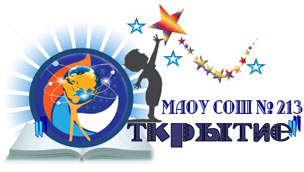 Новосибирск, 2023Общие сведения об общеобразовательной организацииСодержание:ВведениеОтчет муниципального автономного общеобразовательного учреждения города Новосибирска «Средняя общеобразовательная школа № 213 «Открытие» за 2022 год подготовлен в соответствии с:приказом Министерства образования и науки Российской Федерации от 27.06.2013 № 462 (ред. от 14.12.2017) «Об утверждении порядка проведения самообследования образовательной организацией»;приказом Министерства образования и науки Российской Федерации от 10.12.2013 г. № 1324 «Об утверждении показателей деятельности образовательной организации, подлежащей самообследованию» (ред. от 15.02.2017. с изм. от 03.11.2022);приказом министерства образования Новосибирской области от 19.04.2021 года № 999 «О сборе информации о показателях деятельности общеобразовательных организаций, расположенных на территории Новосибирской области, подлежащих самообследованию»;приказом министерства образования Новосибирской области от 01.03.2023 № 424 «Об утверждении формы информации о показателях деятельности общеобразовательной организации, подлежащей самообследованию».При подготовке отчёта о результатах самообследования использовалась информация, заполняемая общеобразовательной организацией на Электронном сервисе для сбора информации о показателях деятельности общеобразовательной организации, подлежащей самообследованию, разработанным Государственным казённым учреждением Новосибирской области «Новосибирский институт мониторинга и развития образования».Отчёт адресован учредителю муниципального автономного общеобразовательного учреждения города Новосибирска «Средняя общеобразовательная школа № 213 «Открытие», родителям обучающихся, руководителям и специалистам муниципальных органов управления образованием и министерства образования Новосибирской области, а также представителям заинтересованной общественности.Муниципальное автономное общеобразовательное учреждение города Новосибирска «Средняя общеобразовательная школа № 213 «Открытие» находится по адресу 630034, Новосибирская область, город Новосибирск, улица Одоевского, дом 1/5. Директор – Инна Викторовна Безукладникова.  Школа расположена в микрорайоне-новостройке «Березовое» Первомайского района, действует с 21.02.2017. Основным видом деятельности Школы является реализация общеобразовательных программ начального общего, основного общего и среднего общего образования. Также Школа реализует адаптированные основные общеобразовательные программы начального общего образования и основного общего образования, образовательные программы дополнительного образования детей и взрослых. Проектная наполняемость школы – 546 учащихся. На 31.12.2021 года в школе обучается 1277 чел.  Современная материально-техническая база, многообразие направлений работы и имидж школы, как организации интенсивно развивающейся в инновационном режиме, способствуют повышению привлекательности обучения и работы в ней.Обобщённые результаты самообследованияОбразовательная деятельностьСистема управления образовательной организациейУправление МАОУ СОШ № 213 «Открытие» осуществляется на сочетании принципов единоначалия и самоуправления.Органы управления, действующие в МАОУ СОШ № 213 «Открытие»  Для осуществления руководства учебно-методической работой в МАОУ СОШ № 213 «Открытие» в 2022 году организованы Методический совет, объединения педагогического дизайна (ОПД), проектные и творческие группы, действующие на основе локальных актов и приказа директора школы:В 2022 году организованы следующие объединения педагогического дизайна (ОПД):ОПД начального образования;ОПД филологии и гуманитарных дисциплин;ОПД иностранных языков;ОПД математики, информатики;ОПД физической культуры и безопасности жизнедеятельности;Также в целях организации инновационной и методической работы, направленной на реализацию направлений Программы развития школы в 2022 году действовали временные творческие группы и объединения:Творческие группы по подготовке педагогических советов;Проектная группа по корректировке Программы воспитания – «Воспитательный реактор»;Методическое объединение «Школа классного руководителя»;Проектные группы по разработке ООП НОО, ООП ОО, ООП СОО с учетом ФОП;Проектная группа «ТехноБум-213».Управление инновационными процессами в МАОУ СОШ № 213 «Открытие» осуществляется на основе проектного менеджмента, разработан и утвержден План инновационного развития школы. Инновационная деятельность была организована в рамках деятельности муниципальных инновационных площадок, реализации региональных и муниципальных проектов, стажировочных площадок, региональной ресурсной организации инклюзивного образования:В 2022 году все заместители директора по УВР, по ВР повысили профессиональный уровень, 4 человека прошли профессиональную переподготовку по направлению «Менеджмент». Управленческой команде удается сохранять высокий инновационный режим работы, продолжается реализация проектов Программы развития в штатном режиме. Система организации учебного процессаОбразовательная деятельность в 2022 году была организована в соответствии с:-	Федеральным законом от 29.12.2012 № 273-ФЗ «Об образовании в Российской Федерации»;-	приказом Минобрнауки от 06.10.2009 № 373 «Об утверждении и введении в действие федерального государственного образовательного стандарта начального общего образования»;-	приказом Минобрнауки от 17.12.2010 № 1897 «Об утверждении федерального государственного образовательного стандарта основного общего образования»;-	приказом Минобрнауки от 17.05.2012 № 413 «Об утверждении федерального государственного образовательного стандарта среднего общего образования»;- приказ Министерства просвещения РФ от 31 мая 2021 г. № 286 “Об утверждении федерального государственного образовательного стандарта начального общего образования”;- приказом Министерства просвещения РФ от 31 мая 2021 г. № 287 «Об утверждении федерального государственного образовательного стандарта основного общего образования»;-	СП 2.4.3648-20 «Санитарно-эпидемиологические требования к организациям воспитания и обучения, отдыха и оздоровления детей и молодежи»;-	СанПиН 1.2.3685-21 «Гигиенические нормативы и требования к обеспечению безопасности и (или) безвредности для человека факторов среды обитания» (действуют с 01.03.2021);-	СП 3.1/2.4.3598-20 «Санитарно-эпидемиологические требования к устройству, содержанию и организации работы образовательных организаций и других объектов социальной инфраструктуры для детей и молодежи в условиях распространения новой коронавирусной инфекции (COVID-19)» с изменениями;-	основными образовательными программами по уровням образования, включая календарные учебные графики и учебные планы;-	расписанием занятий.Школа реализует следующие уровни общего образования:начальное общее образование (нормативный срок освоения – 4 года);основное общее образование (нормативный срок освоения – 5 лет);среднее общее образование (нормативный срок освоения – 2 года). Формы обучения: очная, заочная, очно-заочная. Язык обучения – русский.Распределение обучающихся по программам общего образования в 2020-2022 гг.Ежегодно наблюдается тенденция к увеличению доли обучающихся по программам основного общего образования. Данное обстоятельство обусловлено тем, что в 2017-2019 гг. в первые годы открытия новой образовательной организации МАОУ СОШ № 213 «Открытие» учредителем была поставлена задача обеспечения школьным образованием в шаговой доступности обучающихся начальных классов, по мере перехода которых на уровень основного общего образования количество классов основной школы также увеличилось. Превышение проектной наполняемости на 31.12.2022 составляет 2,3 раза, что не позволяет организовать учебный процесс в 1 смену, затрудняет реализацию программ внеурочной деятельности и программ дополнительного образования по причине высокой загруженности площадей. Режим образовательной деятельности представлен в таблице:На уровне основного общего образования созданы условия для раннего профессионального самоопределения, открыты классы:6К, 7К, 8К – культурологические; 5И,6И,7И,8И,9И – инженерные;6С – спортивный.В учебные планы 5И, 6И, 6К,6С, 7И, 7К, 8И, 8К, 9И классов в части, формируемой участниками образовательных отношений, а также в план внеурочной деятельности внесены предметы и курсы соответствующей направленности. При реализации учебных планов в части, формируемой участниками образовательного процесса, учитывался анализ реализации образовательных программ предыдущего года, запросы обучающихся и их родителей (законных представителей), материально-технические и кадровые возможности школы.Учитывая факт превышения проектной наполняемости более, чем в 2 раза, 2022-2023 учебном году открыт только 1 десятый класс и 1 одиннадцатый класс универсального профиля. Наличие у ряда обучающихся 11 универсального класса по ФГОС СОО потребности изучать ряд предметов на углубленном уровне удовлетворяется посредством разработки и реализации индивидуальных учебных планов. На углубленном уровне изучаются предметы: русский язык, математика.В школе созданы специальные условия для получения образования обучающимися с особыми образовательными потребностями. Для обучающихся, находящихся на домашнем обучении, составляется индивидуальный учебный план и расписание занятий. Для обучающихся с ОВЗ и детей-инвалидов составляется индивидуальный учебный план и расписание занятий. Для обучающихся с ОВЗ реализуются адаптированные образовательные программы: ООП НОО для обучающихся с ТНР (вариант 5.1), АООП НОО для обучающихся с ЗПР (вариант 7.1), АООП НОО для обучающихся с ЗПР (вариант 7.2), АООП НОО для обучающихся с УО (вариант 1), АООП НОО для обучающихся с РАС (вариант 8.2), АООП ООО для обучающихся с ТНР (вариант 5.1), АООП ООО для обучающихся с ЗПР, АООП ООО для обучающихся с РАС. Динамика численности обучающимися с особыми образовательными потребностями представлена в таблице:Ежегодный прирост обучающихся со статусом ОВЗ составляет 10-12 человек, что создает дополнительную нагрузку на службу психолого-педагогического сопровождения и требует введение в штатное расписание дополнительных ставок педагога-психолога, учителя-логопеда, учителя-дефектолога.По сравнению с предшествующим годом увеличилось количество обучающихся-инофонов, уровень их адаптациии к обучению в российской школе низкий, инофоны имеют высокий риск академической неуспеваемости, низкий уровень освоения традиционных ценностей российской культуры по причине проживания их семей и общения преимущественно в диаспорах, не использующих русский язык в повседневном общении. С учетом динамики сохраняется необходимость в разработке и реализации проектов, направленных на овладение русским языком и разъяснительной работы с родителями в целях осознанного применение русского языка в семьях обучающихся. В 2023 году в рамках работы Региональной ресурсной организации инклюзивного образования запланировано проведение семинара для педагогов школы и города по проблемам обучения инофонов в общеобразовательной школе.Указанные в классных журналах 1-11-х классов учебные предметы соответствуют учебным планам организации. Анализ записей в журналах показал соответствие количества часов, реализуемых по учебным предметам, учебному плану; соответствие изученных тем рабочим учебным программам. В журналах отражаются лабораторные, практические работы, их количество соответствует учебно-тематическому планированию. Анализ расписания уроков показал соответствие перечня предметов, часов, стоящих в школьном расписании, утвержденному учебному плану; соответствие недельной учебной нагрузки обучающихся согласно школьному расписанию объему максимальной учебной нагрузки, предусмотренной учебным планом школы. По итогам 2021-2022 учебного года учебный план и образовательные программы реализованы в полном объеме (ООП НОО, ООП ООО, ООП СОО).  Анализируя организацию учебного процесса, можно сделать вывод, что он соответствует нормативно-правовым актам и локальным актам образовательной организации.В течение 2021/2022 учебного года велась работа по подготовке к переходу с 1 сентября 2022 года на ФГОС начального общего образования и основного общего образования, утвержденных приказами Минпросвещения РФ от 31.05.2021 №№286,287, разработаны ООП НОО, ООП ООО. В 2022 году проведена работу по организации изучения школьниками государственных символов России и Новосибирской области. Для этого скорректировали рабочие программы по предметам: ОРКСЭ, ОДНКНР, окружающий мир, история, обществознание с целями углубить знания о госсимволике и ее истории, сформировать личностные основы российской гражданской идентичности, социальной ответственности, правового самосознания, поликультурности, осмыслить политическую и нравственную суть символов,  расширить и углубить представления о гражданских обязанностях, в том числе о защите Отечества на воинской или альтернативной службе.Включили в программу воспитания школы церемонии поднятия флага России – каждый рабочий понедельник, спуска флага России – каждую рабочую пятницу, выноса флага России – на торжественных и праздничных мероприятиях.Для перехода МАОУ «СОШ № 213 «Открытие» с 1 сентября 2023 года на ФОП начального общего образования, основного общего образования, среднего общего образования разработана и утверждена дорожная карта, спланирована работа по обеспечению готовности всех участников образовательных отношений.МАОУ «СОШ № 213 «Открытие» в течение 2022 года продолжала профилактику коронавирусной инфекции. Для этого были реализованы организационные и санитарно-противоэпидемические мероприятия в соответствии с СП 3.1/2.43598-20. В школе для организации образовательного процесса:использовались бесконтактные термометры, рециркуляторы передвижные и настенные для каждого кабинета, средства и устройства для антисептической обработки рук;разработаны графики входа обучающихся через 3 входа, графики уборки, проветривания кабинетов, рекреаций, обработки контактных поверхностей, график приема пищи;размещена на официальном сайте необходимая информация об антикоронавирусных мерах, ссылки и информацию профилактического характера направляли родителям/законным представителям и обучающимся посредством мессенджеров индивидуально и в чаты;применялась смешанная модель организации 6-дневной учебной недели: 5 присутственных дней+1 день обучения с применением дистанционных технологий и электронного обучения (суббота). Данная модель обеспечила возможность проведения еженедельных генеральных уборок с обработкой всех контактных поверхностей, восстановление физического и психического здоровья участников образовательных отношений в условиях мер повышенной готовности.1.3. Образовательные результаты        Предметные результаты представлены по итогам 2021-2022 учебного года и по итогам 1 полугодия 2022-2023 учебного года в таблице:В сравнении с аналогичным периодом прошлого учебного года наблюдается снижение показателя качества знаний в основной и средней школе, абсолютная успеваемость стабильна.  Снижение показателя рассматривается как объективный результат длительных периодов реализации образовательных программ с применением дистанционных образовательных технологий в ходе двух предшествующих лет, а также обусловлен работой по повышению объективности показателей успешности обучения, совершенствованием фонда оценочных средств, качества экспертной, контрольно-оценочной деятельности педагогов. Результаты учебных периодов обсуждаются на заседаниях Педагогического совета школы, методических объединениях учителей-предметников. Представленные данные свидетельствуют об удовлетворительных результатах обучения. Вместе с тем, педагогам необходимо    использовать современные методы и формы обучения, позволяющие повысить предметные знания, мотивацию обучающихся.Всероссийские проверочные работы      В 2022 году Всероссийские проверочные работы проводились в 5-х, 6-х, 7-х, 8-х, 9-х классах. Обучающиеся 5-х классов писали Всероссийские проверочные работы за курс 4-го класса по трем основным учебным предметам: «Русский язык», «Математика», «Окружающий мир».  Результаты ВПР по русскому языку в 5-х классах (по программе 4-го класса) Результаты ВПР по математике в 5-х классах (по программе 4-го класса)Результаты ВПР по окружающему миру в 5-х классах (по программе 4-го класса)Качество знаний по математике понизилось на 40,4% (61 учащийся), подтвердили свои знания 49,67% учащихся (75 участников), повысили -9,93% (15 учащихся).Качество знаний по русскому языку снизилось на 33,12% (51 участник), отметку за предыдущий учебный год подтвердили 62,34% (96 участников), повысили – 4,55%  (7 участников). Качество знаний по окружающему миру понизилось на 65,93% (89 учащихся),отметку за предыдущий учебный год подтвердили 31,85% (43 учащихся), повысили-2,22% (3 учащихся)Содержательный анализ результатов показал, что сложности вызвали задания и базового, и повышенного уровня. Хуже всего обучающиеся параллели пятых классов с заданиями на интерпретацию информации на основе жизненного опыта ВПР по русскому языку. Кроме того, только 30% учащихся справились с заданием распознавать имена прилагательные в предложении, распознавать грамматические признаки имени прилагательного, распознавать грамматические признаки слов, с учетом совокупности выявленных признаков относить слова к определенной группе основных частей речи, проводить морфологический разбор имен прилагательных по предложенному в учебнике алгоритму.По математике сложности вызвали задания логического и алгоритмического мышления, пространственного воображения. 	По окружающему миру проблемы вызвали задания на овладение логическими действиями сравнения, анализа, синтеза, установления аналогий и причинно-следственных связей, построения рассуждений; осознанно строить речевое высказывание в соответствии с задачами коммуникации.      Обучающиеся 6-х классов писали Всероссийские проверочные работы за курс 5-го класса по четырем учебным предметам: «Русский язык», «Математика», «История», «Биология». Обучающиеся 7-х классов писали Всероссийские проверочные работы за курс 6-го класса по четырем учебным предметам: «Русский язык», «Математика» – во всех классах; «История», «Обществознание», «География», «Биология» – в классах на основе случайного выбора Рособрнадзора. Обучающиеся 8-х классов писали Всероссийские проверочные работы за курс 7-го класса по пяти учебным предметам: «Русский язык», «Математика», «Иностранный язык» – во всех классах; «География», «Физика» – в классах на основе случайного выбора Рособрнадзора.Результаты ВПР по русскому языкуРезультаты ВПР по математике Результаты ВПР по историиРезультаты ВПР по биологииРезультаты ВПР по обществознаниюРезультаты ВПР по географииРезультаты ВПР по иностранному языку (английский)Результаты ВПР по физикеРезультаты ВПР по химии6-классыСодержательный анализ результатов показал, что сложности вызвали задания и базового, и повышенного уровня.  Качество знаний по русскому языку снизилось на 28,89% (39 учащихся), подтвердили отметку за предыдущий учебный период 69,63% (94 учащихся), повысили -1,48% (2 учащихся)     Качество знаний по математике снизилось на 34,48% (50 учащихся), отметку подтвердили с прошлым периодом обучения- 55,86% (81 учащийся), повысили  - 9,66% (14 учащихся)Качество по истории понизилось на 72,14% (101 учащийся), подтвердили -27,14% (38 учащихся), повысили -0,71 (1 ученик).Качество знаний по биологии понизили 30,99% (44 учащихся), подтвердили- 62,68% (89 учащихся), повысили -6,34 (9 учащихся)7-е классыСодержательный анализ результатов показал, что сложности вызвали задания и базового, и повышенного уровня. Качество знаний по русскому языку понизили 33,33% (31 ученик), отметку с предыдущим годом обучения подтвердили 61,29% (57 учащихся), повысили -5,38% (5 учащихся)Качество знаний по математике понизили 37,89% (36 учащихся), подтвердили отметку с прошлым периодом обучения -60% (57 учащихся), повысили- 2,11% (2 учащихся).Качество знаний по истории понизили 29,27% (12 учащихся), подтвердили отметку - 63,41% (26 учащихся), повысили-7,32% (3 учащихся).Качество знаний по обществознанию понизили-8,7% (4 учащихся), подтвердили отметку с прошлым периодом обучения-82,61% (38 учащихся), повысили-8,7% (4 учащихся)Качество знаний по биологии понизили 54,4% (136 учащихся), подтвердили отметку с прошлым периодом обучения -40% (100 учащихся), повысили—5,6%(14 учащихся).Качество знаний по географии понизили 30,61% (15 учащихся), отметку за предыдущий учебный период подтвердили- 69,39% (34 учащихся), повысили-0.Сравнительный анализ ВПР-2022 по русскому языку, математике, истории, биологии и географии показал снижение уровня обученности обучающихся 7-х классов по сравнению с отметками предыдущего года обучения, что говорит о необъективности оценивания педагогами знаний по данным предметам. По обществознанию же наблюдается  незначительные изменения уровня обученности обучающихся 7-х классов, что говорит о стабильности уровня преподавания предмета.8-е классыСодержательный анализ результатов показал, что сложности вызвали задания и базового, и повышенного уровня. Качество знаний по русскому языку понизили-15,58% (12 учащихся), отметку за предыдущий учебный период подтвердили 70,13% (54 учащихся), повысили-14,29% (11 учащихся)Качество знаний по математике понизили 25,97% (20 учащихся), отметку с предыдущим периодом обучения подтвердили -64,94% (50 учащихся), повысили-9,09% (7 учащихся). Сравнительный анализ ВПР-2022 по математике показал отрицательную динамику уровня обученности обучающихся 8-х классов, что говорит о снижении качества знаний по предмету. Стабильное качество наблюдается в 8 «К» классе.Качество знаний по географии понизили 65,22% (15 учащихся), отметку с прошлым периодом обучения подтвердили 30,43% (7 учащихся), повысили-4,35% (1 ученик).Качество знаний по иностранному языку понизили 85,71% (54 учащихся), отметку с прошлым годом обучения подтвердили 14,29% (9 учащихся), повысили-0.Качество знаний по физике понизили 63,64% (14 учащихся), подтвердили отметку с предыдущим годом обучения-31,82% (7 учащихся), повысили 4,55% (1 ученик)Качество знаний по обществознанию понизили 62,75% (32 учащихся), отметку подтвердили 33,33% (17 учащихся), повысили-3,92% (2 учащихся).Качество знаний по истории понизили 69,57% (16 учащихся), отметку с предыдущим годом обучения подтвердили-26,09% (6 учащихся), повысили-4,35% (1 учащийся).Качество знаний по биологии понизили 12,5% (3 учащихся), отметку с предыдущим годом обучения подтвердили 83,33% (20 учащихся), повысили-4,17% (1 ученик).  Сравнительный анализ итогов 2021/22 уч. года и ВПР-2022 по биологии показал незначительные изменения уровня обученности обучающихся 8-го класса. В текущем году ни один ученик не получил «2», что говорит о стабильности уровня преподавания предмета.Итоги ВПР 2022 года в 9-х классахОбучающиеся 9-х классов писали Всероссийские проверочные работы за 8-й класс по четырем учебным предметам: «Русский язык», «Математика» – все классы; «Биология», «Химия», «Физика», «География», «История», «Обществознание» – по случайному распределению Рособрнадзора.Качество знаний по русскому языку понизили-51,9% (41 учащийся), отметку с предыдущим годом обучения подтвердили 39,24% (31 учащийся), повысили 8,86% (7 учащихся). Анализ ВПР-2022 по русскому языку показал отрицательную динамику уровня обученности обучающихся 9-х классов, что говорит о снижении качества знаний по предмету. Качество знаний по математике понизили-27,16% (22 учащихся), отметку с предыдущим годом обучения подтвердили 65,43% (53 учащихся), повысили 7,41% (6 учащихся).                                                           Качество знаний по биологии понизили 29,63%(8 учащихся), отметку с предыдущим годом обучения подтвердили 70,37% (19 учащихся), повысили-0%.Качество знаний по географии понизили 52% (13 учащихся), отметку с предыдущим годом подтвердили 48% (12 учащихся), повысили-0.Качество знаний по истории понизили 57,69% (15 учащихся), отметку с предыдущим годом подтвердили 42,31% (11 учащихся), повысили-0.Качество знаний по обществознанию понизили 50% (12 учащихся), отметку с прошлым годом обучения подтвердили 50% (12 учащихся), повысили-0.Качество знаний по физике понизили 52% (13 учащихся), подтвердили отметку 36%  (9 учащихся), повысили-12 % (3 учащихся).Качество знаний по химии понизили 14,81% (4 учащихся), отметку с предыдущим годом обучения подтвердили 77,78% (21 учащийся), повысили - 7,41% (2 учащихся).Анализ метапредметных результатов, сформированности УУД,           функциональной грамотности	 В целях получения информации об уровне сформированности метапредметных результатов учащихся 5-10-х классов были проведены комплексные работы. В  результате проведения данной работы были получены показатели сформированности  метапредметных результатов по смысловому чтению и работе с информацией, а именно: общая успешность сформированности умений работать с текстом, успешность сформированности умений работать с текстом, связанным с предметными областями (математикой, русским языком, естественно-научными предметами или общественно-научными предметами), успешность сформированности отдельных групп умений работать с текстом и по уровням достижений, а также получены данные о проценте учащихся, продемонстрировавших базовый, повышенный, пониженный и недостаточный уровни сформированности метапредметных результатов по смысловому чтению и работе с информацией.По итогам выполнения работы можно сделать вывод, что формирование метапредметных результатов на базовом уровне у большинства обучающихся 2-10 классов проходит на должном уровне. Уровень освоения в среднем достигнут для группы заданий на общее, глубокое и детальное понимание текста. Серьезные дефициты выявлены у обучающихся с выполнением заданий, требующих использование информации из текста для различных целей. Наибольшие затруднения вызвали задания, связанные с информацией, которая дается в виде текста по предметным областям «Математика» и «Русский язык».Мониторинг сформированности УУД по итогам педагогического наблюдения (выполнение обучающимися проектов по предмету, выступления, презентации, работа в группах и т.д.) за 2021/2022 учебный год позволяет сделать выводы о среднем уровне сформированности УУД.Вместе с тем, в каждом классе есть группа учащихся, показывающих сформированность УУД на низком уровне, поэтому в 2023 году педагоги школы будут продолжать работу по достижению планируемых метапредметных результатов ФГОС ООО.Результаты мониторинга показывают недостаточное умение обучающихся работать с информацией, представленной в различном виде, сопоставлять и анализировать информацию. Также можно сделать вывод о недостаточной степени сформированности умения обучающихся произвести самооценку своей работы.Мониторинг сформированности функциональной грамотности обучающихсяВ 2022 году был проведен «мягкий» мониторинг по направлениям:Читательская грамотность: 5А, 7К, 6К, 8А классыМатематическая грамотность: 5И, 6В, 7И, 8И классыЕстественно-научная грамотность: 5Б, 7А, 6Б, 8К классыВыводы по итогам первого опыта определения уровня сформированности функциональной грамотности обучающихся:Учащиеся показали удовлетворительный уровень сформированности читательской грамотности.Задания по естественно-научной грамотности в целом оказались для обучающихся значительно более трудными, основная масса учащихся не справилась с заданиями.Результаты математической грамотности показали тенденцию к сдвигу в область  низких результатов.Выявленные проблемы/дефициты:-недостаточно внимательное прочтение текста перед выполнением задания;-отсутствие опыта решения практико-ориентированных задач на уроках (знания, полученные на уроке, оторваны от реальности и не применяются для решения задач, связанных с ситуациями «из жизни»);-неумение работать с графиками;-неумение систематизировать информацию (работать с таблицей)Результаты мониторинга рассмотрены на заседаниях методического совета, методических объединений учителей-предметников, педагогам даны рекомендации.Государственная итоговая аттестацияГосударственная итоговая аттестация выпускников 2021-2022 учебного года была проведена на основании нормативных документов федерального, регионального, муниципального и школьного уровней. Все нормативно-распорядительные документы рассматривались на совещаниях различного уровня. В течение учебного года по плану контрольно- аналитической деятельности администрацией осуществлялся контроль работы учителей-предметников по подготовке к итоговой аттестации, проведению ОГЭ, ЕГЭ. Своевременно были изданы приказы об окончании учебного года, о допуске учащихся к итоговой аттестации учащихся 9, 11 классов.Контрольно-аналитическая деятельность проводилась по нескольким направлениям:- Контроль уровня качества обученности учащихся 9, 11 классов осуществлялся посредством проведения и последующего анализа контрольных работ, контрольных срезов, тестовых заданий различного уровня, репетиционного тестирования. Результаты данных работ описаны в аналитических справках, обсуждены на заседаниях МО, использовались педагогами для прогнозирования дальнейших действий по улучшению качества преподавания.- Контроль качества преподавания предметов школьного учебного плана осуществлялся путем посещения уроков, проведения тематических проверок со стороны администрации школы. По итогам посещений уроков, всех проверок проводились собеседования с учителями, даны конкретные рекомендации по использованию эффективных методик и технологий преподавания в выпускных классах, способствующих повышению уровня качества знаний.- Контроль выполнения программного материала по предметам школьного учебного плана.-Контроль ведения классных журналов выпускных классов.-Контроль успеваемости и посещаемости выпускников 9, 11-х классов.Все итоги контрольных процедур были описаны в аналитических справках, обсуждены на совещаниях и заседаниях педагогического коллектива, по их результатам были приняты определенные управленческие решения.Техническое сопровождение ОГЭ и ЕГЭ осуществлялось с помощью:базы данных РБД;школьного сайта;электронной почты школы.Образовательные результаты выпускников 9 классовВ 2021/22 учебном году в 9-х классах обучалось 76 учеников. Допущены к итоговой аттестации все обучающиеся.Выпускники сдавали два обязательных экзамена – по русскому языку и математике. Кроме того, обучающиеся сдавали ОГЭ по двум предметам по выбору:обществознание выбрали 36 обучающихся;историю – 2 обучающихся;иностранный язык – 7 обучающихся;биологию – 13 обучающихся;информатику – 29 обучающихся;литературу – 7 обучающихся;физику – 3 обучающихся;географию – 48 обучающихся.1 ученик сдавал ГИА в форме ГВЭ.Сравнительная таблица результатов государственной
итоговой аттестации в формате ОГЭИз представленной таблицы видно, что успеваемость по математике и русскому языку снизилась, качество снизилось на 12 процентов по математике и повысилось на 21 процент по русскому языку.Результаты ОГЭ по предметам по выборуРезультаты экзаменов по предметам по выбору в 2022 году выявили в целом среднюю успеваемость учеников. Учителям истории, обществознания, физики и биологии необходимо обратить особое внимание на качество преподавания предметов.65 обучающиеся 9-х классов успешно закончили учебный год и получили аттестаты.Количество обучающихся, получивших в 2021/22 учебном году аттестат об основном общем образовании с отличием – 2 человека, что составило 3 процента от общей численности выпускников.Итоговое собеседование по русскому языку9 февраля 2022 года было проведено итоговое собеседование по русскому языку, в котором приняли участие 75 (99%) учащихся 9-х классов из 76, 1 учащаяся не сдавала итоговое собеседование по состоянию здоровья. В результате все 75 участников получили «зачет» (100%). В дополнительный период (9 марта 2022) 1 учащаяся сдавала итоговое собеседование и получила зачет. Испытание проходило в очном и дистанционном формате.Анализ результатов итогового собеседования по русскому языку*Во 2 задании 24 человека (31%) частично выполнили первый критерий и получили за него 1 балл вместо двух.Образовательные результаты выпускников 11 классов в 2021-2022 учебном годуВ 2021-2022 учебном году в МАОУ СОШ № 213 «Открытие» обучалось 29 выпускников 11-го класса. К государственной итоговой аттестации были допущены все выпускники, освоившие образовательную программу среднего общего образования и имеющие положительные отметки по всем предметам учебного плана.В 2021/2022 учебном году условия получения аттестата не изменились. Выпускники, которые поступали в ВУЗы, сдавали ГИА в форме ЕГЭ. Выпускники, которые поступать в ВУЗ не планировали, сдавали ГИА в форме ГВЭ.Для выпускников, поступающих в вузы, обязательными были два экзамена – ЕГЭ по русскому языку и по математике. На основании результатов этого экзамена выпускникам были выданы аттестаты за 11-й класс. Количество сдававших обязательный ЕГЭ по русскому языку– 29 человек, из них преодолели минимальный порог все обучающиеся. ЕГЭ по математике-29 человек, из них преодолели минимальный порог-28 человек.Количество выпускников 11-х классов – 29 человек. Аттестат получили 28 выпускников, 1 обучающийся выбыл до проведения ЕГЭ в дополнительные сроки и сдал ЕГЭ по математике в другом регионе, получил аттестат. Количество учеников, получивших в 2021/22 учебном году аттестат о среднем общем образовании с отличием – 2 человека, что составило 7 процентов от общей численности выпускников.По результатам сдачи ЕГЭ по русскому языку в 2022 году понизился средний балл по школе в сравнении с 2021, 2020 и 2019 годами. В целом результаты сдачи ГИА по русскому языку в 2022 году показали, что количество выпускников, которые получили на экзамене высокие баллы, составило 2 человека (7% от общего количества участников ГИА по предмету), выше среднего – 10 человек (34%), ниже среднего – 11 человек (18%), ниже минимального – 0 человек. Средний балл по школе – 58. Качество составило 52 процента. Обучающиеся, претендующие на получение медали «За особые успехи в учении», прошли минимальный порог на ЕГЭ по русскому языку. В ЕГЭ по математике базового уровня приняли участие 17 выпускников, порог для школ в 7 баллов преодолели 16 учащихся, успеваемость составила 94,2 процентов, средний балл – 12,9.  В ЕГЭ по математике профильного уровня приняли участие 12 выпускников, порог для школ в 27 баллов преодолели 10 учащихся, успеваемость составила 83,4 процента, средний балл – 43,75.Качественные показатели по обязательным предметам ЕГЭ 2022 года отражены в таблице:В 2021/22 учебном году ученики выбрали для сдачи ЕГЭ следующие предметы учебного плана: обществознание –21 человек, физика –3 , информатика и ИКТ –4 , химия –2 , история – 4 , иностранный язык –1 , биология –5 , литература –2. Обобщенные данные по выбору предметов для сдачи ЕГЭ за последние два года представлены на диаграмме.Диаграмма. Выбор предметов для сдачи ЕГЭ за последние два учебных годаПо результатам сдачи ЕГЭ по предметам по выбору в 2022 году в сравнении с 2021 годом по школе понизился средний балл по обществознанию (2019 год – 45,6; 2020 год – 46; 2021 год – 52, 2022 год-49), физике (2019 год – 39; 2020 год – 45; 2021 год – 48, 2022 год-42), информатике (2019 год – 32; 2020 год – 55; 2021 год – 56, 2022 год-55), по литературе (2019 год – 65; 2020 год – 64,5; 2021 год – 56, 2022 год -44). Повысился средний балл по сравнению с 2021 годом по химии (2019 год – 36; 2020 год – 34,6; 2021 год – 50, 2022 год-72), по истории (2020 год – 35,7; 2021 год – 46,7, 2022 год-63), иностранному языку (2020 год – 59; 2021 год – 60, 2022 год-65), биологии (2019 год – 46; 2020 год – 41,5; 2021 год – 38, 2022 год- 58).  Самый низкий средний балл по физике – 42. Набрали ниже минимального количества баллов по биологии – 1 обучающихся (20% от числа сдававших экзамен), по литературе -1 обучающийся (50% от числа сдававших экзамен), по обществознанию – 6 обучающихся (28 % от числа сдававших экзамен), по информатике и ИКТ – 1 обучающийся (25% от числа сдававших экзамен), по физике- 1 обучающийся (33% от числа сдававших экзамен). Самый высокий средний балл по химии – 72. Доля выпускников, получивших по результатам ЕГЭ по предметам по выбору высокие баллы представлена в таблице.Доля выпускников, получивших высокие баллы по результатам ЕГЭ по предметам по выборуПо результатам сдачи ГИА в 2022 году в сравнении с 2021 годом по школе:- средние баллы по русскому языку и математике снизились;- повысился средний балл по химии, истории, иностранному языку, биологии.- снизился средний балл по литературе, обществознанию, физике, информатике.Низкий процент выпускников, которые получили высокие баллы, обусловлен общим низким уровнем знаний учеников, который в основном соответствует годовым отметкам. Обучающиеся 11 классов 2022 года – выпускники 9-х классов 2020 года, не сдававшие ОГЭ в условиях распространения новой коронавирусной инфекции, получившие аттестаты на основании годовых отметок, среди мотивов выбора обучения в 10-11 классе для большинства обучающихся и их родителей (законных представителей) доминировало сохранение здоровья - желание минимизровать контакты в общественном транспорте и с внешней средой за пределами микрорайона в целом.Обобщенные итоги ГИА в форме ЕГЭ за три учебных года представлены в диаграмме:По итогам проведения государственной итоговой аттестации 2022 года выявлены проблемы:недостаточное использование возможности внеурочной работы по предметам;недостатки в работе школы по профориентации учащихся по части выбора профильности обучения на уровне СОО (соответственно проблема выбора экзамена у ряда выпускников),недостатки в организации системы текущего контроля по предмету;точечные «пробелы» в профессиональной подготовке педагогов – предметников;преимущественное владение преподавателем традиционными методиками обучения предмету;недостаточный	уровень психологической готовности учащихся демонстрировать знания и умения в непривычной для себя обстановке.     Полученная в результате аналитических данных информация, позволяет    сформулировать задачи для педагогического коллектива школы по подготовке обучающихся к ГИА в 2023 году.Активность и результативность участия в предметных олимпиадах, смотрах, конкурсахНа школьном этапе Всероссийской олимпиады школьников был зарегистрирован 701 участник по 19 предметам. На муниципальный этап приглашены от школы 22 участника преимущественно по предметам: русский язык, информатика, география, математика. Результат призовых мест – 7 (русский язык, английский язык, физика. искусство).Сравнительный анализ количества участников школьного этапа Всероссийской олимпиады школьников за три годаРезультаты участия в муниципальном этапе ВсОШ за 5 летУчастие в исследовательских конкурсах и проектах  (победители и призеры)Результаты участия в олимпиадах, чемпионатах, НПКРезультаты участия в профессиональных конкурсах      С каждым годом увеличивается количество участников и результативность участия в чемпионате «Молодые профессионалы». Численность/удельный вес численности учащихся - победителей и призеров в общей численности учащихся за 2022г составляет 0,54%.Результаты участия в чемпионате «Молодые профессионалы» (Ворлдскилс) за 3 годаРезультаты участия в мероприятиях, внесенных в Календарь городских массовых дел, утверждаемый департаментом образования мэрии города Новосибирска, а также мероприятиях, организованных под эгидой Министерства образования НСО, Министерства просвещения, в том числе для обучающихся с особыми образовательными потребностями (без учета спортивных соревнований)Фестиваль Всероссийского физкультурно-спортивного комплекса«Готов к труду и обороне» (ГТО)Результаты участия в других спортивных мероприятиях, в том числе внесенных в календарь массовых дел, утверждаемый департаментом образования мэрии города НовосибирскаУчастие в спортивных общероссийских и региональных проектах Оценка востребованности выпускниковВ 2022 году состоялся пятый выпуск 9-х классов в МАОУ СОШ № 213 «Открытие». Информация о поступлении выпускников в различные образовательные организации после завершения образования по основным образовательным программам основного общего образования представлена в таблице:Поступление выпускников 9-х классов в профессиональные образовательные организацииВ 2022 году увеличилось число выпускников 9-го класса, которые продолжили обучение в других общеобразовательных организациях города Новосибирска (гимназии, лицеи) в связи с отсутствием в МАОУ СОШ № 213 «Открытие» классов химико-биологического, медицинского профилей. Это связано с тем, что в школе открыт универсальный класс на основании предварительно выявленного социального заказа на уровне среднего общего образования, учебный план не удовлетворяет потребность в углубленном изучении биологии, химии, что привело к оттоку заинтересованных в данных предметах обучающихся.В 2022 году состоялся четвертый выпуск 11-классов в МАОУ СОШ № 213 «Открытие», увеличивается доля выпускников, поступающих в образовательные организации ВПО.Поступление выпускников 11-х классов в профессиональные образовательные  организации по направлениям профильной и предпрофильной подготовкиУчет востребованности выпускников осуществляется своевременно и в полном объеме. Необходимо продолжить системную работу в области содействия профессиональному самоопределению обучающихся. 1.4. Кадровое обеспечение образовательного процессаНа период самообследования в школе работает 60 педагогических работника, из них 1 внешний совместитель. Кадровая ситуация в целом стабильная – 80% педагогических работников трудятся в школе с момента ее открытия, 4 педагога сменили место работы в связи с переездом в другие районы города, все вакансии закрыты. В целях повышения качества образовательной деятельности в МАОУ СОШ № 213 «Открытие» проводится целенаправленная кадровая политика, основная цель которой – обеспечение оптимального баланса процессов обновления и сохранения численного и качественного состава кадров в его развитии в соответствии с потребностями школы и требованиями действующего законодательства.Основные принципы кадровой политики направлены на:сохранение, укрепление и развитие кадрового потенциала;создание квалифицированного коллектива, способного работать в современных условиях и в соответствии с профстандартом «Педагог»;повышение уровня квалификации, культуры труда и корпоративной культуры.Уровень образованияПедагогический стаж Возрастной состав70% педагогических работников находятся в возрастной группе 36-55 лет. Вместе с тем сохраняется высокий уровень педагогической нагрузки - 57% педагогов имеют недельную нагрузку свыше 24 часов, 40% - 30-36 часов. Администрацией предприняты меры к пополнению кадрового состава, в том числе молодыми специалистами – по целевому направлению обучается 2 выпускника школы в НГПУ, 13 выпускников в НПК им. Макаренко и НГПУ.На протяжении года администрацией оказано свыше 30 индивидуальных консультаций по подготовке к аттестации и оформлению материалов, выбору тем самообразования. Особое внимание уделялось анализу качества проведения учебных занятий, вопросам текущего оценивания и безопасности образовательного процесса. В результате в 2022 году увеличилось количество педагогов, аттестованных на квалификационные категории в соответствии с программами индивидуального профессионального развития. Среди не аттестованных педагогов 5 имеют стаж работы по специальности менее 2-х лет, 2 трудоустроены с в МАОУ СОШ № 213 «Открытие» 1 сентября 2022 года.В 2021 году в МАОУ СОШ № 213 «Открытие» было продолжено применение 2 подходов к организации повышения квалификации педагогов:Корпоративный подход к повышению квалификации педагогов посредством обучающих семинаров, мастер-классов в стенах школы.Повышение квалификации педагогов в соответствии индивидуальной программой профессионального развития.В 2022 году 100% педагогических работников повысили профессиональный уровень посредством курсов повышения квалификации, стажировок:1 педагог успешно прошел конкурсный отбор и стажировку в ОЦ «Сириус» фонда «Талант и успех».4 педагога прошли в рамках федерального проекта «Кадры для цифровой экономики» процедуру ассессмента цифровых компетенций и получили рекомендации по их совершенствованию.В 2022 году педагогический коллектив работал над методической темой «Единое образовательное пространство школы как условие совершенствования качества образования и развития функциональной грамотности».В ноябре-декабре 2022 года в целях совершенствование профессиональных компетенций педагогов, стимулирование педагогов к освоению и реализации профстандарта «Педагог», контроль реализации системно-деятельностного подхода на уроках состоялся методический марафон, в котором приняли участие 93% педагогов школы. 70% педагогов показали высокий уровень; 22% - оптимальный, 8% -допустимый. В ходе методического марафона не выявлено педагогов с недопустимым уровнем. Результаты представлены в диаграмме:Результативность участия работников в конкурсах профессионального мастерства Развиваются профессиональные объединения и проектные группы учителей-предметников. 4 педагога школы являются руководителями районных методических объединений: учителей иностранного языка, учителей начальных классов, учителей-логопедов, специалистов, ответственных за организацию питания.В 2022 году в соответствии с Положением о реализации системы (целевой модели) наставничества в МАОУ СОШ № 213 "Открытие" сформировано 4 пары/группы наставников-наставляемых.В 2022 году за высокие достижения в профессиональной деятельности педагоги школы поощрены ведомственными наградами и наградами государственных органов    Новосибирской    области, органов   местного   самоуправления муниципальных    образований    Новосибирской   области:Оценивая кадровое обеспечение образовательной организации, являющееся одним из условий, которое определяет качество подготовки обучающихся, необходимо констатировать следующее:образовательная деятельность в Школе обеспечена квалифицированным профессиональным педагогическим составом;в Школе создана устойчивая целевая кадровая система, в которой осуществляется подготовка новых кадров из числа собственных выпускников;административная команда и педагогический коллектив обладают достаточно высоким профессиональным уровнем для организации образовательного процесса в условиях реализации ФГОС. педагогические работники в системе проходят повышение квалификации с учетом профессиональных дефицитов и актуальных вопросов образования;складывается ядро педагогов, для которых характерны:открытость инновациям и изменениям в содержании образования;совместное планирование и программирование действий по достижению поставленных целей;потребность в образовании, самообразовании и достижении профессиональных результатов;формирование индивидуальных целей, согласованных с общими целями учреждения, муниципальной системы образования.Вместе с тем у ряда педагогов сохраняется формальный подход к повышению квалификации, недостаточно последовательное применение теоретических знаний и современных образовательных технологиях в практику. Необходимо продолжение работы по развитию системы наставничества и разработки индивидуальных программ профессионального развития для каждого педагога. В приоритете развития школы – дальнейшее профессиональное совершенствование       педагогов, направленное на повышение качества образования. Особое внимание необходимо уделить анализу, интерпретации оценочных процедур и корректировке педагогической деятельности в работе с детьми с разными образовательными потребностями, нуждающимися в повышенном внимании и их семьями. В перспективе планируется развертывание работы по развитию инновационного ядра педагогов, представляющих свой опыт в рамках методических конкурсов, олимпиад, проектов.ИнфраструктураМатериально-техническое обеспечение МАОУ СОШ № 213 «Открытие» позволяет реализовывать в полной мере образовательные программы. В школе оборудованы 33 учебных кабинета, все оснащены современной мультимедийной техникой, в том числе:лаборатория по физике;лаборатория по химии;лаборатория по географии и биологии;два компьютерных класса;столярная мастерская;слесарная мастерская2 мастерских технологии для девочек (кулинария, швейная мастерская);кабинет ОБЖ;лаборатория робототехники.В здании школы расположен спортивный комплекс: гимнастический зал, игровой зал, раздевальные комнаты, душевые. Совместно с Новосибирской Федерацией бокса оборудована часть гимнастического зала для занятий боксом. В 2022 году за счет средств депутатов осуществлена закупка формы для школьного спортивного клуба «Старт-213». На пришкольной территории находятся игровые зоны с антиударным покрытием, волейбольная и футбольная площадки, открыты зал хореографии, студии мультипликации и звукозаписи. На территории школы оборудован агрокомплекс, под руководством учителя биологии Пироговой Л.М. осуществляется проектная и исследовательская работа по агротехнологическому направлению. На первом этаже оборудованы столовая и пищеблок. На втором этаже оборудован актовый зал, костюмерные, артистические комнаты, студия звукозаписи, радиорубка, сенсорная комната.В 2022 году произведены работы по дальнейшему преобразованию образовательной среды школы – на 3 этаже продолжено оформление стендов, посвященных Великой Отечественной войне, локальным войнам, в рамках социального проекта 5Г класса оборудовано место для напольных шашек.  Специальные условия материально-технического характера для детей-инвалидов и лиц с ОВЗ, созданные в школеДоступ МГН в школу осуществляется через вход, оборудованный пандусами;Здание школы оборудовано пандусами, перилами, автоматической системой открывания дверей для инвалидов с нарушениями опорно-двигательного аппарата, лифтами, оборудованы туалетные комнаты и гардеробы для МГН (маломобильных групп населения);Для обучающихся с ОВЗ по зрению - адаптация официального сайта образовательных организаций в сети Интернет.Количество информационно-технических ресурсовУчебно-методическое обеспечение соответствует требованиям ФГОС, учебники входят в ФПУ, утвержденный приказом Министерства Просвещения от 28.12.2018г.  №345 (ред. от 08.05.2019) «О федеральном перечне учебников, рекомендованных и допущенных к использованию в образовательном процессе»Библиотечно-информационный центр - (БИЦ) осуществляет деятельность в соответствии с локальным актом – «Положением о библиотечно-информационным центре» в целях обеспечения права участников образовательных отношений на бесплатное пользование библиотечно-информационными ресурсами. БИЦ школы обеспечивает свободный доступ участников образовательного процесса к информационным ресурсам на различных носителях, способствует развитию навыков непрерывного образования и социализации в условиях информационного общества, самоподготовке учащихся и повышению квалификации учителей. Фонд библиотеки формируется за счет федерального, областного, местного бюджетов.Фонд библиотеки соответствует требованиям ФГОС, учебники входят в ФПУ, утвержденный приказом Министерства Просвещения. Оснащенность БИЦ учебными пособиями достаточная. Библиотечно-информационные ресурсы Выполнение контрольных показателейСредняя посещаемость - 9Средняя читаемость – 17Обращаемость фонда - 1Состав фонда Книги, брошюры – 3791 экз.Учебники – 18476 экз.Электронные ресурсы – электронная библиотека ЛитРес- 263 экз. Проект «Информационно-образовательная среда современной школьной библиотеки» LECTA (Российский учебник) - 146 экз.Иное - 0Для создания электронного каталога и организации электронного учёта учебников и художественной литературы, учёта и отчётности библиотечного фонда для БИЦ имеется программный продукт ИАС «АВЕРС: Библиотека». Обновлены зеленый уголок, рабочее пространство для педагогов и обучающихся. В 2023 году запланировано создание центра удаленного доступа к ресурсам Президентской библиотеки (ЦУД ПБ).Материально-техническое обеспечение МАОУ СОШ № 213 «Открытие» позволяет реализовывать в полной мере образовательные программы для всех категорий обучающихся. Реализация дополнительных образовательных программРабота Центра дополнительного образования школы (далее ЦДО) в 2022 году была организована с целью эффективной организации образовательного процесса для оказания платных образовательных услуг, повышения качества образования, формирования единого образовательного пространства школы, а также для обеспечения результативности федерального проекта «Успех каждого ребенка». На сайте школы обновлен раздел ЦДО-http://школа213.рф/ru/svedeniya-ob-obrazovatelnom-uchrezhdenii/platnye-obrazovatelnye-uslugi .Актуальность ЦДО - отсутствие в микрорайоне в шаговой доступности учреждений дополнительного образования, центров досуга, индустрии сферы развлечений.- реализация идеи Программы развития "Школа-социокультурный центр".
Задачи ЦДО:
1. Формирование единого образовательного пространства школы;2. Содействие в повышении качества образования;3. Всестороннее развитие детей;4. Создание возможностей для творческого развития и самореализации жителей микрорайона.5. Формирование сообщества друзей и партнеров школы;6. Формирование позитивного имиджа новой школы.Реализация дополнительных образовательных программВыбор направлений осуществлен на основании опроса обучающихся и родителей, который провели в августе-сентябре 2022 года. На 31 декабря 2022 года функционирует 11 групп в ЦДО, общее количество детей – 326 (26% обучающихся), в 2021 г. – 314 чел. Произошло незначительное увеличение охвата обучающихся, в целом сохраняется значительное снижение количества обучающихся ЦДО по сравнению с 2018-2019 гг. по причине сокращения свободных площадей для открытия групп при сохранении высокой заинтересованности и потребности в направлениях. Сокращение площадей вызвано увеличением общего контингента школы. Система организации воспитания и социализации обучающихсяОсобенностями организации воспитательной работы в МАОУ СОШ № 213 «Открытие» являются:Активное социальное проектирование;Активная роль родителей и сообществ микрорайона в организации воспитательных событий, реализация модели "Школа - социокультурный центр".Воспитательная работа в первом полугодии 2022 года была организована в соответствии с утвержденной Программой воспитания. Воспитательная работа по ней осуществляется по следующим модулям:Воспитательные события проводены в соответствии с календарными планами воспитательной работы уровней НОО, ООО, СОО, в которых конкретизированы содержание и формы воспитательной работы в соответствии с модулями, планами воспитательной работы классов. Школа приняла активное участие в воспитательных событиях муниципального и регионального уровней. Управление воспитательным процессом в МАОУ СОШ № 213 «Открытие» включало изучение педагогами нормативно-методических документов, регулирующих воспитательный процесс в школе, должностных обязанностей классного руководителя; создание условий для профессионального роста педагогов в сфере воспитания; поощрение педагогов за качественную воспитательную работу со школьниками, корректировку Программы воспитания. С сентября 2022 внесены изменения в модуль «Внеурочная деятельность», в части реализации курса «Разговоры о важном», внесены изменения в Программу воспитания в части календарных планов воспитательной работы.Традиционно в сентябре состоялись выборы в орган ученического самоуправления, президентом школы избрана обучающаяся 9И класса Петровская Татьяна, активный участник волонтерского движения. Совет старшеклассников инициировал акции, направленные на решение экологических задач, социальных задач - помощь нуждающимся в заботе и внимании пенсионерам, помощь приюту для животных, помощь зоопарку овощами, выращенными в школьном агрокомплексе и др. Члены самоуправления в 2022 году были вовлечение в работу по подготовке и проведению традиционных общешкольных мероприятий – День здоровья, День учителя, День матери, день рождения школы, конкурс «Дверь в Новый год» и проч. В связи с объявлением Новосибирска новогодней столицей России и были подготовлены и реализованы творческие проекты в соответствии с концепцией «Вся Россия в твоем городе».Кадровое обеспечение процесса социализации и воспитанияОбеспечением процесса социализации и воспитания в 2022 году были заняты:- классные руководители -38 чел., 9 чел. являются классными руководителями сразу в 2 классах;- заместитель директора по ВР; - социальный педагог;- советники по воспитанию - 2 чел. по 0,25 ставки;- педагог-психолог;- педагог-организатор;- педагог дополнительного образования.В рамках методического объединения классных руководителей была организована работа по повышению профессиональных компетенций классных руководителей. Создана творческая группа классных руководителей 5-х классов, призванная помочь в работе впервые назначенным классным руководителям, оформлено наставничество в группе.На 01 сентября 2022-23 учебного года в МАОУ СОШ № 213 «Открытие» сформировано 47 общеобразовательных классов. Классными руководителями 1-11-х классов составлены планы воспитательной работы с классами на учебный год в соответствии с программой воспитания и календарными планами воспитательной работы. Классными руководителями использовались различные формы работы с обучающимися и их родителями в рамках модуля «Классное руководство»:тематические классные часы;участие в творческих конкурсах: конкурсы рисунков, фотоконкурсы, конкурс чтецов (дистанционно);коллективные творческие дела;участие в интеллектуальных и творческих конкурсах, олимпиадах;индивидуальные беседы с учащимися;работа с электронным портфолио;индивидуальные беседы с родителями;родительские собрания.Участие классных руководителей в мероприятиях различного уровня, %Традиционно каждый класс в течение 2022 года реализовывал свой социальный проект, представленный общественности дважды - на этапе планирования и по итогам реализации. Презентация социальных проектов на этапе планирования традиционно состоялась открыто, родители обучающихся и представители общественных организаций микрорайона имели возможность принять участие в обсуждении целей и задач, предполагаемого продукта. Необходимо отметить сохранение охвата обучающихся в реализации социального проекта класса от 70 до 100%.           Работа с родителями проводилась в форме индивидуальных встреч, общешкольных и классных собраний. В течение года проведено по 4 тематических онлайн родительских собрания в каждом классе, также проведены родительских собрания для родителей и обучающихся 9-х и 11-х классов по вопросам ГИА-2022. Рассмотрены способы снятия уровня тревожности и управления своим временем. Работу проводил педагог-психолог и заместитель директора по УВР.  В основном тематика классных родительских собраний в течение года была разнообразной и соответствовала возрасту и психологическим особенностям обучающихся. Кроме того, проводились индивидуальные очные и онлайн-консультации для родителей; встречи с педагогом-психологом, социальным педагогом.Календарные планы воспитательной работы уровней образования реализованы на 100%. Наиболее активно принимали участие в школьных мероприятиях обучающиеся следующих классов: Высокий уровень: 1А, 2А, 2Е, 3Д, 4А, 6И, 6К, 6С, 7И, 8И, 8К, 9Б, 9И, 11У;Оптимальный уровень: остальные классыС сентября 2022 года в штатное расписание введена должность советника директора по воспитанию и взаимодействию с детскими общественными объединениями (далее – советник по воспитанию). Ее заняли педагоги, успешно прошедшие конкурсный отбор и обучение. Наиболее значимым достижением в 2022 году является создание активно действующего детского общественного объединения «КОСмикс» (клуб открытых сердец). Деятельность Советников по воспитанию позволила систематизировать работу классных руководителей, снять излишнюю нагрузку с заместителя директора по воспитательной работе.С целью активизации спортивно-массовой работы в образовательной организации во внеурочное время действует школьный спортивный клуб «Старт-213» в виде общественного объединения, не являющегося юридическим лицом (ШСК «Старт-213»). В 2022 году ШСК внесен во Всероссийский реестр (перечень) школьных спортивных клубов, рег. № РФ 54-26358.В рамках реализации внеурочной деятельности культурологических классов в 2022 году организован школьный театр «Открывашка», внесен во Всероссийский реестр школьных театров, в 2022 году школьный театр подготовил 4 миниатюры в составе больших концертов, 1 спектакль - «Сказка о потерянном времени». В 2022 году реализация модели "Школа - социокультурный центр", предусмотренной Программой развития школы включала:- организацию работы школьного катка совместно с ТОС «Солнечный»;- организацию и проведение цикла мероприятий «Девятый день Большого мая», посвященных празднованию Дня Победы с привлечением жителей микрорайона «Березовое» (коллектив школы поощрен Благодарственным письмо главы администрации Первомайского района);- привлечение общественных экспертов к организации фестиваля национальных культур, приуроченного Году народного искусства и нематериального наследия народов России; - привлечение общественных экспертов к публичной презентации социальных проектов классов;- показ спектакля «Ревизор» рамках сотрудничества с молодежным театром «Глобус» в актовом зале школы;- еженедельную церемонию подъема Государственного флага РФ во дворе школы (по сезону);- организацию и проведение акций в поддержку российских военнослужащих в СВО;- открытые, в том числе совместные с командами микрорайона, мероприятия школьного спортивного клуба;- организацию совместных экологических акций, субботников;- организацию и проведение Дня здоровья.Все мероприятия, организованные совместно с родителями обучающихся и местным сообществом, способствовали формированию позитивного имиджа школы, гармонизации отношений в классных и родительских коллективах, реализации принципов государственно-общественного управления. Успешность организации воспитательной работы школы (воспитательный эффект): - Включенность в воспитательный процесс всего педагогического коллектива.- Включенность родителей в воспитательный процесс.- Создание воспитывающей среды и положительного психолого-педагогического климата.- Охват учащихся деятельностью, соответствующей их интересам и потребностям.- Наличие естественной связи: воспитание на уроке, воспитание вне урока, воспитание вне школы.- Наличие детского самоуправления, соответствующего различным направлениям детской самостоятельной деятельности.- Удовлетворенность учащихся и родителей воспитательным процессом и наличие положительных результатов воспитания (анкетирование, педагогическое наблюдение).- Нарастание динамики оценки учащимися роли школы, класса, учителей, товарищей, удовлетворенности обучением, проведением досуга, отношениями с родителями.- Первичная профилактика суицидального поведения классными руководителями проводилась в соответствии с планом программы профилактики, выполнена 100 процентов.Таким образом, организация воспитательной деятельности в школе - полностью обеспечена нормативно-правовой документацией федерального, регионального, муниципального и школьного уровней;- соответствовала целям и задачам Программы развития. В ходе проведенных мероприятий продемонстрирован высокий уровень познавательной, творческой и социальной активности обучающихся школы. Вся воспитательная работа велась с учетом возрастных, индивидуальных особенностей каждого ученика, стиля взаимоотношений между педагогами и детьми, педагогами и родителями. Эффективность воспитательной работы МАОУ СОШ № 213 «Открытие» в 2022 году оценивалась по результатам педагогического наблюдения, анкетирования обучающихся, их родителей, по результатам оценки личностных результатов школьников в динамике (по сравнению с предыдущим годом). На основании полученных данных можно сделать вывод об удовлетворительном уровне организации воспитательной работы в 2022 году.Работа по профилактике безнадзорности и правонарушений несовершеннолетних	                 Социально-педагогическая деятельность, направленная на предупредительное устранение риска возникновения отклоняющегося поведения несовершеннолетних, Работа с детьми группы риска осуществлялась в 2022 году всеми классными руководителями в рамках модулей рабочей программы воспитания «Классное руководство», «Работа с родителями», «Профилактика и безопасность», социальным педагогом, педагогом-психологом, заместителем директора по ВР, Советом по профилактике, школьным ППк.	                  В соответствии с Программой воспитания модуля «Профилактика и безопасность», планом работы по обеспечению безопасности и антитеррористической и экстремисткой деятельности проводятся профилактические мероприятия с учащимися и их законными представителями. В школе проводятся мероприятия в соответствии с Календарем образовательных событий, приуроченных к государственным и национальным праздникам РФ, памятным датам и событиям российской истории и культуры) культурные, спортивные и др. мероприятия: посвященные Дню солидарности в борьбе с терроризмом, Неделя безопасности, День народного единства, Международный день толерантности, День матери в России, День героев Отечества, день Конституции РФ, и др.         Классные руководители проводят мероприятия с учащимися и родителями (на классных собраниях) по направленности «Безопасный интернет».  С учащимися перед каждыми каникулами классные руководители проводят инструктажи с записью в журналах инструктажей по правилам поведения в школе, на дорогах, по правилам безопасности перед каникулами, в общественных местах (не принимать участия в несанкционированных уличных шествиях, нарушающих общественный порядок, удерживать товарищей от недостойных поступков и т.д. (инструкция ИОТ-148-2017 «По правилам поведения в общественных местах»).         При изучении учебных предметов, таких как обществознание и ОБЖ, используются возможности программы для становления правового воспитания обучающихся, где на уроках у учащихся 8-11 классов рассматриваются вопросы по профилактике экстремистских проявлений. Предметы литературы и истории обращают внимание обучающихся на культурное и историческое наследие других народов, на то, какой вклад внесли в развитие нашей страны. Это способствует формированию таких качеств, как чувство патриотизма, гражданственности, ответственности, толерантности, уважения, права других людей иметь разные точки зрения, способность самостоятельно анализировать информацию и т.д.       Между МАОУ СОШ № 213 «Открытие» и отделом полиции №9 «Первомайский» составлен межведомственный план на 2022-2023 учебный год. Лекции по профилактике экстремизма и терроризма, об ответственности за совершение преступлений и правонарушений проводятся по плану частично, так как они проводятся инспектором по делам несовершеннолетних, Проводимые мероприятия фиксируются у социального педагога в карточках учета профилактической работы.        Социальным педагогом Курганской Е.А. с учащимися, состоящими на межведомственных профилактических учетах проводятся индивидуальные беседы по формированию правомерного сознания и привитию духовно-нравственных ценностей. Она выясняет круг лиц, с которыми имеет общение несовершеннолетний в социальных сетях, по месту жительства, в школе и т.д.  Совместно с классным руководителем привлекают учащихся к внеурочной деятельности, мероприятиям в школе и классным делам. Социальный педагог организует и проводит мероприятия правового воспитания, в т.ч. противодействие проявления хулиганства, вымогательства, оскорбления и унижения своих товарищей со стороны учащихся, употреблению алкогольных напитков, ПАВ и д.р.В МАОУ СОШ № 213 «Открытие» принимаются меры по защите обучающихся от информации, распространение которой запрещено в соответствии с законодательством РФ и контролируется доступ к определенным ресурсам и (или) категориями ресурсов сети Интернет.С родительской общественностью на индивидуальных консультациях, родительских собраниях проводится профилактическая работа о безопасности детей дома, в общественном месте и т.д. На родительских собраниях (классные и общешкольные) рассматриваются вопросы по проблеме формирования законопослушного поведения обучающихся, безопасного поведения в сети Интернет «Социальные сети и подросток», «Дети в социальных сетях». В качестве раздаточного материала подготовлены памятки и советы о том, как проводить беседы с детьми. Оформлен стенд с полезной информацией. На сайте МАОУ СОШ № 213 «Открытие» размещены материалы для родителей и учащихся: локальные акты МАОУ СОШ № 213 «Открытие»; Детские безопасные сайты, Памятка для родителей об информационной безопасности детей; Памятки для обучающихся об информационной безопасности, Памятка педагогам по обеспечению информационной безопасности,  обучающихся  по безопасности сети Интернет. Данная деятельность проводится с целью недопущения вовлечения учащихся в экстремистские и террористические организации.Эффективность выполнения мероприятий, направленных на профилактическую работу по безопасности:- наличие инструкций – 100%- наличие журнал инструктажей класса - 100%- своевременное проведение инструктажей по антитеррористической безопасности, пожарной безопасности, а также на водоемах, в общественных местах, в быту, на дороге и т.д. (плановые, повторные)-100% -участие в Неделе безопасности- 100%-проведение тематических классных часов-1раз в месяц- 100%.      Доли обучающихся группы риска, обучающихся с девиантным поведением стабильно менее 1%, несовершеннолетних обучающихся, не посещающих занятия по неуважительной причине не выявлено. В отчетном году снизилось количество преступлений, совершенных несовершеннолетними.  Доля обучающихся, состоящих на профилактическом учете, вовлеченных в досуговую деятельность, в том числе в каникулярный период -100% (10 человек из 10).       Организация досуга и отдыха детей «группы риска» и состоящих на различных видах профилактического учета включала подготовку, реализацию и контроль исполнения индивидуальных планов работы, согласованных с КДН и ЗП Первомайского района.       В июне 2022 года на базе МАОУ СОШ № 213 «Открытие» организована летняя профильная смена для обучающихся, состоящих на различных видах учета.  О результативности профилактической работы свидетельствуют показатели снижения численности и доли обучающихся, состоящих на учете в ПДН и ВШУ:Доля обучающихся, состоящих на учёте, %Система работы по самоопределению и профессиональной ориентации обучающихсяСистема работы по самоопределению и профессиональной ориентации была построена в соответствии с модулем «Профориентация» Программы воспитания и включала в себя:- диагностику и консультирование по проблемам профориентации;- организацию профессиональных проб школьников;- участие в работе всероссийских профориентационных проектов ранней профориентации «Билет в будущее», «ПроеКТОриЯ», - совместное с педагогами изучение интернет - ресурсов, посвященных выбору профессий, прохождение профориентационного онлайн-тестирования, прохождение онлайн - курсов по интересующим профессиям и направлениям образования;- экскурсии на предприятия города, дающие школьникам начальные представления о существующих профессиях и условиях работы людей, представляющих эти профессии (вагонное депо, медицинский технопарк, предприятия розничной торговли и проч.)- посещение профориентационных выставок, ярмарок профессий, тематических профориентационных парков, дней открытых дверей в средних специальных учебных заведениях и ВУЗзах;- цикл мероприятий «Классная встреча» с представителями различных сфер профессиональной деятельности, в том числе в рамках областного проекта «Лига наставников»;- сотрудничество с учреждениями среднего и высшего образования. В целях профориентации по инженерному направлению школа осуществляет сотрудничество с ГБПОУ «Новосибирский колледж систем связи и сервиса», Учебным центром Детской железной дороги – структурным подразделением Западно-Сибирской железной дороги – филиала ОАО «РЖД», Новосибирским техникумом железнодорожного транспорта - структурным подразделением СГУПС, «Детским технопарком Кванториум», Институтом физико-математического, информационного и технологического образования НГПУ, Региональным модельным центром дополнительного образования детей ГАУ ДО НСО "ОЦРТДиЮ".- Участие в федеральных и региональных конкурсах «Молодые профессионалы», «Профессионалы», «Беби-амбилимпикс» и проч.- предоставление возможности реализации индивидуальных учебных планов, ориентированных на удовлетворение образовательных потребностей по направлениям и профилям, отсутствующим в ОО;- подготовка индивидуальных проектов обучающихся с учетом профессиональных склонностей и интересов.Анализ поступления выпускников показывает в целом успешную результативную работу школы по самоопределению и профессиональной ориентации – около 80% выпускников 9, 11 классов продолжают обучение в ВУЗах и учреждениях СПО по выбранным в школе направлениям.Оценка «социального благополучия» школы          По результатам анализа социальных паспортов классов сформирован социальный паспорт школы. В целом может быть дана средняя оценка ситуации социального благополучия в школе с тенденцией к ухудшению:- количество семей, в которых родители имеют высшее образование – 86%;- более 95% семей проживают в благоустроенных квартирах в шаговой доступности от школы;- семей в социально опасном положении не выявлено;- увеличивается количество обучающихся-инофонов (с 6 чел. в 2020 г. до 11 чел. в 2022 г.);- увеличивается количество семей с детьми с ОВЗ - ЗПР,УО, в которых родители не имеют должного желания помогать своим детям, создавать благоприятные условия развития и выполнять рекомендации педагогов;- увеличивается количество семей, признанных малообеспеченными и малоимущими;- увеличивается количество неполных семей;- увеличивается количество семей, в которых оба родителя большую часть дня работают в отдаленных от дома районах города, не имея возможности контролировать местонахождение и занятость своих детей- увеличивается количество многодетных семей, живущих в стесненных условиях (5-6 человек в квартире-студии площадью 19-24 кв. м.).          Данные обстоятельства определили необходимость постоянного педагогического наблюдения, выявления семей, нуждающихся в педагогической и социальной поддержке. Классные руководители дважды в год осуществляют заполнение разработанных социальным педагогом листов раннего выявления социального неблагополучия (фиксируют неопрятность одежды, проявления несоблюдения личной гигиены, постоянную сонливость детей, наличие синяков и проч.), совместно с социальным педагогом организуют профилактическую и консультативную работу с семьями. Прогноз дальнейшего пути развития школыРаздел 2. Информация о показателях деятельности образовательной организации, подлежащей самообследованиюДиректор                                                          И.В. БезукладниковаУТВЕРЖДЕНОУТВЕРЖДЕНОДиректор МАОУ СОШ № 213 «Открытие»Директор МАОУ СОШ № 213 «Открытие»      ______________И.В. Безукладникова19.04.202319.04.2023Полное наименование образовательной организации (согласно Уставу)муниципальное автономное общеобразовательное учреждение города Новосибирска "Средняя общеобразовательная школа № 213 "Открытие"Образовательная организация имеет филиалы и/или структурные подразделенияНетНаименование структурных подразделенийНет Реквизиты лицензии (орган, выдававший лицензию, номер лицензии, серия, номер бланка, начало периода действия, окончание периода действия)Министерство образования, науки и инновационной политики Новосибирской области;
№10466; 54II01; № 0007495; 08 декабря 2017; бессрочно.Реквизиты свидетельства о государственной аккредитации (орган, выдавший свидетельство, номер свидетельства о государственной аккредитации, серия, номер бланка, начало периода действия, окончание периода действия)Министерство образования Новосибирской области,  №2153, серия 54А01 №0003369, 29 марта 2019 г., 29 марта 2031г.Реализуемые образовательные программы/ уровни в соответствии с лицензией (перечислить)Начальное общее образование; основное общее образование; среднее общее образование; дополнительное образование (подвид – Дополнительное образование детей и взрослых)Раздел 1. Аналитическая часть Введение 4Образовательная деятельность52. Инфраструктура413. Реализация дополнительных образовательных программ444. Система организации воспитания и социализации обучающихся465. Работа по профилактике безнадзорности и правонарушений несовершеннолетних506. Система работы по самоопределению и профессиональной ориентации обучающихся527. Оценка «социального благополучия» ОО538. Прогноз дальнейшего развития ОО	54Раздел 2. Информация о показателях деятельности образовательной организации, подлежащей самообследованию56Наименование органаФункцииДиректорКонтролирует работу и обеспечивает эффективное взаимодействие органов управления и объединений организации, утверждает штатное расписание, отчетные документы организации, осуществляет общее руководство МАОУ СОШ № 213 «Открытие».Наблюдательный совет МАОУ СОШ № 213 «Открытие»Является высшим коллегиальным органом управления школойУправляющий советМАОУ СОШ № 213 «Открытие»Рассматривает вопросы:развития образовательной организации;финансово-хозяйственной деятельности;материально-технического обеспечения;взаимодействия с социальными партнерами.Педагогический советМАОУ СОШ № 213 «Открытие»Осуществляет текущее руководство образовательной деятельностью Школы, в том числе рассматривает вопросы:развития образовательных услуг;регламентации образовательных отношений;разработки образовательных программ;выбора учебников, учебных пособий, средств обучения и воспитания;материально-технического обеспечения образовательного процесса;аттестации, повышения квалификации педагогических работников;координации деятельности методических объединений.Общее собрание работников МАОУ СОШ № 213 «Открытие»Реализует право работников участвовать в управлении образовательной организацией, в том числе:участвовать в разработке и принятии коллективного договора, Правил трудового распорядка, изменений и дополнений к ним;принимать локальные акты, которые регламентируют деятельность образовательной организации и связаны с правами и обязанностями работников;разрешать конфликтные ситуации между работниками и администрацией образовательной организации;вносить предложения по корректировке плана мероприятий организации, совершенствованию ее работы и развитию материальной базыНаличие статуса городской  инновационной площадкиНаличие статуса городской  инновационной площадкиНаличие статуса городской  инновационной площадкиТемаПриказ о присвоении статусаСрок реализацииМодель сетевого взаимодействия образовательных организаций в инклюзивном образовательном пространстве города НовосибирскаПриказ департамента образования мэрии города Новосибирска от 25.08.2020 № 0658-ода  "Об утверждении плана мероприятий («Дорожной карты») по реализации муниципального проекта «Модель сетевого взаимодействия образовательных организаций в инклюзивном образовательном пространстве города Новосибирска»"01.09.2020-31.05.2025 Участие в региональном проекте Участие в региональном проекте Участие в региональном проекте Внедрение электронных форм учебников в образовательный процесс Письмо Министерства образования НСО № 28-39-03/25 от 31.03.2021 "О реализации направления Внедрения ЭФУ в образовательный процесс в 2021-2022 учебном году"2021-2022Наличие региональной ресурсной организацииНаличие региональной ресурсной организацииНаличие региональной ресурсной организацииРесурсная организация Новосибирской области, реализующая практику инклюзивного образованияПриказ МИНОБР НСО  №1317 от 16.06.2020 2020-2022Участие в работе стажировочных площадок и ресурсных центровУчастие в работе стажировочных площадок и ресурсных центровУчастие в работе стажировочных площадок и ресурсных центровУчастие в проекте «Технологическое образование школьников через новый формат урока технологии», муниципального ресурсного центра по инженерному образованию, МАОУ «Вторая гимназия» Приказ департамента образования мэрии города Новосибирска № 0602-ода от 13.08.201901.09.2019-15.06.2023Образовательная программаКоличество классов/ обучающихсяКоличество классов/ обучающихсяКоличество классов/ обучающихсяДоля обучающихся, %Доля обучающихся, %Доля обучающихся, %Образовательная программа202020212022202020212022начального общего образования25/65125/64524/61758,1853,7948,32основного общего образования15/39118/49221/60034,9441,0346,99среднего общего образования3/772/622/606,885,174,70Всего43/111945/119947/1277100100100КлассыКоличество сменПродолжительность урока (мин.)Количество учебных дней в неделюКоличество учебных недель в году1-е классы1Ступенчатый режим:35 мин. (сентябрь–декабрь);40 мин. (январь–май)5332–4-е классы240 минут6345 классы140 минут5346-8-е классы240 минут6359 классы140 минут63410-е классы140 минут63511-е классы140 минут634ПоказательЗначение показателяЗначение показателяЗначение показателяПоказатель202020212022Численность/удельный вес численности обучающихся со специальными потребностями (с ОВЗ, дети-инвалиды), в общей численности обучающихся38 (3,40%)48 (4,00%)60 (4,70%)Численность/удельный вес численности обучающихся, для которых русский язык не является родным, в общей численности обучающихся6 (0,54%)8 (0,67%) 11 (0,86%)Численность/удельный вес численности обучающихся, обучающихся на русском языке меньше одного года, в общей численности обучающихся02 (0,17%)8 (0,63%)Уровни образованияНа «5»На «4» и«5»Всего на «5»,на «4» и «5»Качествознаний %Абсолютная успеваемость%                        Начальное общее образование                        Начальное общее образование                        Начальное общее образование                        Начальное общее образование                        Начальное общее образование                        Начальное общее образование2021-2022 учебный год6522829360%96%2 четверть, 2022-2023 учебный год4822126958%96%                        Основное общее образование                        Основное общее образование                        Основное общее образование                        Основное общее образование                        Основное общее образование                        Основное общее образование2021-2022 учебный год2317519840%100I полугодие 2022-2023 учебный год2418621036%97                       Среднее общее образование                       Среднее общее образование                       Среднее общее образование                       Среднее общее образование                       Среднее общее образование                       Среднее общее образование2021-2022 учебный год281034%100I полугодие 2022-2023 учебный год2161830%100КлассИтоги 2021/22 уч. годаИтоги 2021/22 уч. годаИтоги 2021/22 уч. годаИтоги 2021/22 уч. годаКачество
знанийИтоги ВПРИтоги ВПРИтоги ВПРИтоги ВПРУспеваемостьКачество
знанийКласс«5»«4»«3»«2»Качество
знаний«5»«4»«3»«2»УспеваемостьКачество
знаний5 «А»11314148%0811773%30%5 «Б»01310056%11010195%47%5 «В»21411059%0614580%24%5 «Г»31610163%21690100%66%5«Д»5178073%3165388%70%5 «И»15111096%101510100%96%Итог 268454266%1671501689%56%КлассИтоги 2021/22 уч. годаИтоги 2021/22 уч. годаИтоги 2021/22 уч. годаИтоги 2021/22 уч. годаКачество
знанийИтоги ВПРИтоги ВПРИтоги ВПРИтоги ВПРУспеваемостьКачество
знанийКласс«5»«4»«3»«2»Качество
знаний«5»«4»«3»«2»УспеваемостьКачество
знаний5 «А»11710162%3714388%37%5 «Б»3137069%1412385%20%5 «В»2169066%0128580%48%5 «Г»31511160%21510293%58%5«Д»41412060%01113196%44%5 «И»121400100%71350100%80%Итог 258949269%1362621490%49%КлассИтоги 2021/22 уч. годаИтоги 2021/22 уч. годаИтоги 2021/22 уч. годаИтоги 2021/22 уч. годаКачество
знанийИтоги ВПРИтоги ВПРИтоги ВПРИтоги ВПРУспеваемостьКачество
знанийКласс«5»«4»«3»«2»Качество
знаний«5»«4»«3»«2»УспеваемостьКачество
знаний5 «А»10172093%0139195%56%5 «Б»11111095%1116290%60%5 «В»6201096%21180100%61%5 «Г»10164086%1713195%36%5«Д»6193089%0158388%57%5 «И»22500100%51530100%86%Итог 658811093%97247794%60%КлассИтоги 2021/22 уч. годаИтоги 2021/22 уч. годаИтоги 2021/22 уч. годаИтоги 2021/22 уч. годаКачество
знанийИтоги ВПРИтоги ВПРИтоги ВПРИтоги ВПРУспеваемость Качество
знанийКласс«5»«4»«3»«2»Качество
знаний«5»«4»«3»«2»Успеваемость Качество
знаний6 «А»21416060%1420486%17%6 «Б»1820031%2517388%25%6 «И»8212093%61460100%76%6 «К»11415148%0816680%26%6 «С»11416048%19150100%40%Итог137169154%1040741390%36%7 «А»1815136%3410577%31%7 «В»01115044%0115576%4%7 «И»8152092%71430100%87%7 «К»21310060%1118580%48%Итог114742157%1130361583%44%8 «А»1916038%1515484%24%8 «И»2158068%31760100%76%8 «К»41013051%59120100%53%Итог73437052%93133494%51%9 «А»2720031%1124965%50%9 «Б»0721025%01131253%3%9 «И»21870 74%4109485%51%Итог43248042%523262568%35%КлассИтоги 2021/22 уч. годаИтоги 2021/22 уч. годаИтоги 2021/22 уч. годаИтоги 2021/22 уч. годаКачество
знанийИтоги ВПРИтоги ВПРИтоги ВПРИтоги ВПРУспеваемостьКачество
знанийКласс«5»«4»«3»«2»Качество
знаний«5»«4»«3»«2»УспеваемостьКачество
знаний6 «А»21118141%2715680%30%6 «Б»21116044%2417679%20%6 «И»13142094%121050100%81%6 «К»21216145%3715680%32%6 «С»11416048%11010775%39%Итог206268253%2038622582%40%7 «А»1914140%0614580%24%7 «В»0521019%0216481%9%7 «И»7162092%31370100%69%7 «К»11211152%0515580%20%Итог94248250%326521485%30%8 «А»1169065%0716388%26%8 «И»1186076%31210196%57%8 «К»4519032%4413291%32%Итог63934056%72339692%40%9 «А»0722025%0221392%8%9 «Б»0325110%0322196%12%9 «И»3159066%015110100%57%Итог32556132%02054494%25%КлассИтоги 2021/22 уч. годаИтоги 2021/22 уч. годаИтоги 2021/22 уч. годаИтоги 2021/22 уч. годаКачество
знанийИтоги ВПРИтоги ВПРИтоги ВПРИтоги ВПРУспеваемостьКачество
знанийКласс«5»«4»«3»«2»Качество
знаний«5»«4»«3»«2»УспеваемостьКачество
знаний6 «А»3254087%1321389%14%6 «Б»41312058%1415679%19%6 «И»22700100%311130100%51%6 «К»8167077%0821196%26%6 «С»2254087%06220100%21%Итог398627082%532921092%26%7 «В»4139065%0412384%21%7 «И»5191096%71320100%90%Итог93210080%71714392%58%8 «И»9151096%1812291%39%9 «Б»11513055%00141253%0%КлассИтоги 2021/22 уч. годаИтоги 2021/22 уч. годаИтоги 2021/22 уч. годаИтоги 2021/22 уч. годаКачество
знанийИтоги ВПРИтоги ВПРИтоги ВПРИтоги ВПРУспеваемость Качество
знанийКласс«5»«4»«3»«2»Качество
знаний«5»«4»«3»«2»6 «А»12191096%111240100%85%6 «Б»6158072%8810486%53%6 «И»25400100%20710100%96%6 «К»15114086%21213390%46%6 «С»8221096%31211196%55%Итог 667114090%445139894%66%7 «В»3914046%0914288%36%7 «И»21400100%7124195%79%Итог 241314072%72118393%57%8 «К»1494079%10860100%75%9 «Б»41213055%1817196%33%КлассИтоги 2021/22 уч. годаИтоги 2021/22 уч. годаИтоги 2021/22 уч. годаИтоги 2021/22 уч. годаКачество
знанийИтоги ВПРИтоги ВПРИтоги ВПРИтоги ВПРУспеваемость Качество
знанийКласс«5»«4»«3»«2»Качество
знаний«5»«4»«3»«2»Качество
знаний7 «А»3139064%41070100%66%7 «К»9142092%101050100%80%Итог 122711078%1420120100%73%8 «А»3175080%1910483%41%8 «К»9135044%3165388%70%Итог 123010080%42515786%56%9 «Б»2188071%11670100%70%КлассИтоги 2021/22 уч. годаИтоги 2021/22 уч. годаИтоги 2021/22 уч. годаИтоги 2021/22 уч. годаКачество
знанийИтоги ВПРИтоги ВПРИтоги ВПРИтоги ВПРУспеваемостьКачество
знанийКласс«5»«4»«3»«2»Качество
знаний«5»«4»«3»«2»Качество
знаний7 «А»5146076%2138195%62%7 «К»7153088%4128196%64%Итог12299082%62516295%63%8 «А»41210061%0813291%34%9 «А»61310065%0018869%0%КлассИтоги 2021/22 уч. годаИтоги 2021/22 уч. годаИтоги 2021/22 уч. годаИтоги 2021/22 уч. годаКачество
знанийИтоги ВПРИтоги ВПРИтоги ВПРИтоги ВПРУспеваемость Качество
знанийКласс«5»«4»«3»«2»Качество
знаний«5»«4»«3»«2»Качество
знаний8 «А»1169065%0031615%0%8 «И»9124084%284573%52%8 «К»4149066%1391154%16%Итог 144222071%311163248%22%КлассИтоги 2021/22 уч. годаИтоги 2021/22 уч. годаИтоги 2021/22 уч. годаИтоги 2021/22 уч. годаКачество
знанийИтоги ВПРИтоги ВПРИтоги ВПРИтоги ВПРУспеваемостьКачество
знанийКласс«5»«4»«3»«2»Качество
знаний«5»«4»«3»«2»Качество
знаний8 «И»0214084%0810481%36%9 «И»81900100%578580%48%КлассИтоги 2021/22 уч. годаИтоги 2021/22 уч. годаИтоги 2021/22 уч. годаИтоги 2021/22 уч. годаКачество
знанийИтоги ВПРИтоги ВПРИтоги ВПРИтоги ВПРУспеваемость Качество
знанийКласс«5»«4»«3»«2»Качество
знаний«5»«4»«3»«2»Качество
знаний9 «А»61012057%512100100%62%Учебный
годМатематикаМатематикаМатематикаРусский языкРусский языкРусский языкУчебный
годУспеваемостьКачествоСредний
баллУспеваемостьКачествоСредний
балл2020/202192453,495513,62021/202285333,296723,9ПредметКоличество учениковКачествоСредний
баллУспеваемостьОбществознание36253,592История250350Иностранный язык7854,1100Биология1328393Информатика29723,894Литература7503,271 Физика3333,3100 География4857383 Химия3333,3100ЗаданиеКритерийУчастники, получившие максимум балловУчастники, получившие максимум балловУчастники, получившие
0 балловУчастники, получившие
0 балловЗаданиеКритерийКоличествоПроцентКоличествоПроцент1ИЧ7499111ТЧ7092682 П1*425510132П2648412162П3516725332П443563344Р1Г48632837Р1О58761824Р1Р63831317Р1 Иск.496427363 М1597817223 М27499113 М3506626344Д168898114Д27510000Р2 Г58761824Р2 О6889811Р2 Р58761824Р2 РО38503850ПоказательЗначение показателяЗначение показателяЗначение показателяПоказатель202020212022Средний балл единого государственного экзамена                       выпускников 11 класса по русскому языку63,9165,9058,38Средний балл единого государственного экзамена выпускников 11 класса по профильной математике47,5048,2650,20Численность/ удельный вес численности выпускников 11 класса, получивших результаты ниже установленного минимального количества баллов единого государственного экзамена по русскому языку, в общей  численности выпускников 11 класса000Численность/ удельный вес численности выпускников 11 класса, получивших результаты ниже установленного минимального количества баллов единого государственного экзамена по математике, в общей численности выпускников 11 классаБазовая, чел.001%0,000,003Профильная, чел.022%0,0067ПредметУченики, которые получили высокие баллыУченики, которые получили высокие баллыМаксимальный баллПредметКоличествоПроцентМаксимальный баллОбществознание1586История12571Химия15072Биология12078Информатика и ИКТ12580Учебный год2020г.2021г.2022гКоличество участников (учащиеся, принявшие участие в данном этапе олимпиады по нескольким предметам, учитываются один раз)651782701ВсОШ 2018 годВсОШ 2019 годВсОШ 2020 годВсОШ 2021 годВсОШ 2022 год3 призера муниципального этапа2 призера муниципального этапа1 призер муниципального этапа2 победителя,4 призерамуниципального этапа7 призеровмуниципального этапа1 участник регионального этапа2 участника регионального этапа--1 призеррегионального этапаучебный год районный уровеньмуниципальный уровеньрегиональный уровеньвсероссийский уровеньмеждународный уровень2022241946020213910561202021963020191886122018177200Название олимпиады, чемпионата, НПКПредметУровень (муниципальный, региональный, федеральный международный)Результат (победитель/призер)ФИ, класс/ состав команды (ФИ, класс)Международный конкурс-фестиваль музыкально-художественного творчества "СИБИРСКАЯ ЗВЕЗДА"музыкамеждународныйЛауреат 2 степениЛауреат 2 степениКадникова Анна, 2АКарабанова Диана,8БМеждународный фестиваль - конкурс «Бриллиантовые нотки»музыкамеждународныйЛауреаты 1 степениКадникова Анна, 2АКарабанова Диана,8БСоревнование «Инженерные кадры России» в направлении «ИКаР-Старт»информатикавсероссийскийПобедительПризерФедоров Николай, 4А, Коленко Дмитрий , 4ВВсероссийская научно-практическая конференция им.академика К.А.Валиеваанглийский языквсероссийскийПобедительЗеленков Вадим, 10 кл.Всероссийский конкурс детского творчества. Исследовательский проектфизическая культуравсероссийскийПризерМосквитин Роман, 4ГВсероссийская НПК «Молодой ученый»физическая культуравсероссийскийПобедительМалина Александр, 7КИнтернет-олимпиада школьников по физикефизикавсероссийскийПобедительАвдеев Григорий,7И классВсероссийский детский форсайт «Новое измерение»информатикавсероссийскийПризеры (2 место)Смыкова Ксения,Марченко Кирилл,Интернет-олимпиада школьников по физике СПбГУфизикавсероссийскийпризерАвдеев Григорий,8КВсероссийский литературно-творческий конкурс литературавсероссийскийПризер Нечаева Ольга, 7КВсероссийский конкурс научно-исследовательских и творческих работ «Наука. Творчество. Инновации»английский биологиявсероссийскийЛауреат 2ст.Лауреат 1 ст.Жильцова Мария, 9ИБовт Юлиана, 9БВсероссийская специальная предметная олимпиада для детей с ОВЗ по предмету русский языкрусский языквсероссийский2 место1место3 местоФатеев Даниил,3 классДмитриева Альбина, 3 классЛавриненко Валерий, 3 классВсероссийская НПК обучающихся «Новый уровень»физическая культуравсероссийскийПобедительМалина Александр, 7КОлимпиада школьников "Робофест-2022" по физикефизикавсероссийскийПобедитель Докин Иван, 11 классСоревнование «Инженерные кадры России» в направлении «ИКаР-Старт»информатикарегиональныйПобедителиФедоров Николай, 3А, Коленко Дмитрий, 4ВМежрегиональная Олимпиада по английскому языку в сфере информационно-коммуникационных технологий «Smart English 2022»английский языкрегиональныйПобедительПризерВальшевский Сергей, 8И класс, Зеленков Вадим, 10 классОткрытые областные соревнования  беспилотных авиационных системинформатикарегиональныйПобедительПризерКулька Егор, 9И,Ким Вероника, 9ИНаучно-практическая конференция «Форсайт образования – территория технологических инициатив»историярегиональныйПобедительЮсупов Дамир, 9ИОбластной конкурс проектных работ «Мой первый проект 2.0.»информатикарегиональныйПризерАбдуллин Владислав, 3АРегиональный этап всероссийского конкурса социальной рекламы в области формирования культуры здорового и безопасного образа жизни «Стиль жизни-здоровье»ЗОЖрегиональныйПризерВяткина Полина, 8ИМногопрофильная олимпиада «Альтаир. Зима»математикаобластнойПризерПолищук Денис , 6ИОлимпиада НТОинформатикарегиональныйфиналистАтаманова Маргарита, 5ИОбластной конкурс «Беби абилимпикс»региональныйПобедителиШлынкова Вера,Золотухина Кира,Талашкина АннаФедотов ТимофейМаркова Валерия,Головко олегЛюбимов Данил, Ляхов Степан,Лынник АлексейРегиональный конкурс ученических проектов «Географическая мозаика»географиярегиональныйПризер Призер Милосердова Дарья, 7К,Ермаленок Александра, 7КОбластная открытая олимпиада по изобразительному искусствуизобразит. искусствомуниципальныйпризерЖильцова Мария, ученица 9И классаНПК 9-11 классов НОУ «Сибирь»английскийинформатикамуниципальныйПризерПризерПризерМазурик Максим, ученик 10 класса, Грищенко Ангелина, Докин Иван, учащиеся 11 классаГородской конкурс по английскому языку «I-Reader»английский языкмуниципальныйпризерыЗеленков Вадим, 10У,Вальшевский Сергей, 8ИОткрытый региональный чемпионат по робототехнике «ПРОМРОБОФЕСТ»!информатикамуниципальныйпризер (3 место)Смыков Александр, 5 классКонкурс  исследовательскихпроектов младших школьников «Моё первое открытие»экологияинформатикалитературамуниципальныйПобедительПобедительЛауреатЛауреат     ЛауреатШведова Элина, 3ААпасова Юлия, 3АКоленко Дмитрий, Ластовский Артем, 4В Москвитин Роман, 4Г1-я городская логопедическая олимпиада младших школьниковмуниципальныйПобедителиШлынкова Вера,Фасахутдинов ТимурСафонова СофьяРоженцев СавелийМакаров ЕгорЛяхов Степан Любимов ДанилКотелин ТимофейКаравайцев ЯрославЗолотухина КираГородской конкурс исследовательских проектов учащихся 5-8 классовискусствомуниципальныйЛауреатКадочников Влад, 5КВсОШанглийский языкмуниципальныйПризерВальшевский Сергей, 9ИВсОШанглийский языкмуниципальныйПризерЗеленков Вадим,11 классВсОШфизикамуниципальныйПризерАвдеев Григорий.,8КВсОШрусский языкмуниципальныйПризерАвдеев Григорий.,8КВсОШрусский языкмуниципальныйПризерЕрмаленок Александра,8КВсОШрусский языкмуниципальныйПризерМилосердова Дарья, 8КВсОШискусствомуниципальныйПризерЕвсюкова Маргарита, 8ИОткрытый Новосибирский технологический фестиваль «Спорт. Творчество.   Интеллект»информатикамуниципальныйПризерыКорнев Степан, 3Г, Федоров Николай,3А,Абдуллин Влад, 4АШкольный технический форум НГУинформатикамуниципальныйПобедителиАбдуллин Владислав, 3А, Корнев Степан, 3АНПК 9-11 классов НОУ «Сибирь»английскийрайонныйПобедительПобедительПобедителиПобедительПобедительЗеленков Вадим, Мазурик Максим, учащиеся 10 класса, Докин Иван, Грищенко Ангелина, 11 У класс Кулька Егор, Ким Вероника, 9И классКонкурс  исследовательскихпроектов младших школьников «Моё первое открытие»районныйПобедительПобедительПобедительПобедительПобедительПобедительПобедительПобедительПобедительЛауреатЛауреатЛауреатЛауреатЛауреатЛауреатЛауреатЛауреатЛауреатЛауреатЮсупов Линар, 4В Стойкович Богдан, 4Г,Мирошниченко А. 4 Москвитин Роман, 4 ГКоленко Дмитрий 4В Ластовский Артем, 4В Вязанкина А., 3АШведова Элина, 3ААпасова Юлия, 3АМазулев Кирилл, 4Д Суднева Екатерина, 4 Белевский Ярослав, 4 Зейналов Даниф, 3 Иванова Кира, 3А Калина Маргарита, 3 Попков Назар, 3М Шумейко Варвара, 3АФедосова Диана, 3АДядова Кристина, 3АРайонный конкурс      « Мы за правильное питание»районныйПобедительХамзин Данил, 9АРайонный конкурс чтецовЛауреат 1 ст.Лауреат 2 ст.Лауреат 2 ст.Лауреат 2 ст.Лауреат 3 ст.Нечаева Ольга, 7К,Пережогина Софья,Зубова ВарвараТрай РегинаСавин СвятославНазвание профессионального конкурсаКомпетенцияУровень (муниципальный, региональный, федеральный международный)Результат (победитель/призер)ФИ, класс/ состав команды (ФИ, класс)Национальный финал чемпионата «Молодые профессионалы» (WorldSkills Russia)Информационно-кабельные сетивсероссийскийПризер(3 место)Шлынков Руслан, ученик 6И классаНациональный финал чемпионата «Молодые профессионалы» (WorldSkills Russia)Поварское деловсероссийскийучастникСтепанова Эвелина, ученица 9И классаРегиональный чемпионат «Молодые профессионалы» (WorldSkills Russia)Информационно-кабельные сетирегиональныйПобедительШлынков Руслан, ученик 6И классаНациональный финал чемпионата «Молодые профессионалы» (WorldSkills Russia)Поварское делорегиональныйПобедительСтепанова Эвелина, ученица 9И классаРегиональный чемпионат «Молодые профессионалы» (WorldSkills Russia)Организация экскурсионных услугрегиональныйПризер(2 место)Петровская Татьяна, ученица 7И классаРегиональный чемпионат «Молодые профессионалы» (WorldSkills Russia)Лабораторный химический анализ региональныйПризер(2 место)Зейналова Фатима, ученица 10 класса Региональный чемпионат «Молодые профессионалы» (WorldSkills Russia)Администрирование отелярегиональныйПризер(2 место)Вальшевский Сергей, ученик 8И классаРегиональный чемпионат «Молодые профессионалы» (WorldSkills Russia)Управление БАСрегиональныйПризер(3 место)Ким Вероника, ученица 9И классаГодрегиональныйуровень всероссийский уровень20222 победителя4 призера1 призер(3 место)20211 победитель2 призера020201 победитель1 призер1 медальон за профессиональное мастерство (Medallion for Excellence)Командные результатыКомандные результатыКомандные результатыУровень(районный, муниципальный,региональный,федеральный,международный)Результат(победитель /призер)Состав команды (ФИ, класс)Районный этап городского конкурса юных инспекторов дорожного движения «Безопасное колесо»победительАбдуллин Владислав, Голенкова Анастасия, Федоров Николай, Щербова Карина, учащиеся 3А классаГородской этап конкурса юных инспекторов дорожного движения «Безопасное колесо»участиеАбдуллин Владислав, Вязанкина Анастасия, Федоров Николай, Щербова Карина, учащиеся 3А классаГородской турнир по английскому языкупобедительФедосова Диана, 4В, Шмидт Матвей, 4В, Шведова Элина, 4А, Алексеев Степан, 4В, Бочкарева Варвара, 4Б, Андрианова Ксения, 4БКомандная интеллектуальная игра «Адреналин» в рамках Всероссийского фестиваля  «Наука0+»призерШашок Матвей, Антонов Данил, Бакланов Роман, Губчик Никита, Цыганюк Никита, 8И классАстрономическая викторинапризерСадовская Маргарита, Полищук Денис, Иманов Эльвин, Давыденко Вероника, 6И классКонкурс чтецов «Читаем стихи о донорах»призерыЗубова ВарвараМалецких ИванМосквитин Роман, 5ГПанюкова ВарвараИндивидуальные результатыИндивидуальные результатыИндивидуальные результатыУровень(районный муниципальный,региональный,федеральный,международный)Результат(победитель /призер)ФИ, классГородской конкурс «IQ-лидер» по программированиюпобедительЛындин Данил, 1ЕГородской конкурс книгочеевпобедительпризерЕрмаленок Александра, 8К классКалина Виктория, 8К классЧемпионат по чтению вслух «Страница 23»призерПережогина Софья, 9БГородские соревнования по робототехнике среди школьников «Планета роботов»призерыКурепина Ксения, 1ЕКорнев Степан,3ГПахомов Ярослав,2АПолфунтикова Анастасия, 1ГСтупеньЗнак ГТО(золотой, серебряный,бронзовый) местоФИ, класс32 местоТимошенко Екатерина 6СГорчаков Дмитрий 5ИОжередов Тимур 6СМарченко Матвей 6ССиманкович Елизавета 6СБрызгалова Кристина 6СОськин Никита 5ИПрудников Дмитрий 5ИПавлова Александра 5ИЯгелева Алина 43 местоРудаков Роман 8АБушин Стас 8АЛевин Дмитрий 7ИЖуравлев Артем 7ИЧай Мин Фей 7ИДегтярева Анастасия 9БПетроченко Екатерина 9БПотапова Марина 7ИФедорова Мария 9ИСтулень Влада 9АВсего (численность/удельный весчисленности учащихся –участников ГТО (от общего числа учащихся ОО))1,7%1,7%Командные результатыКомандные результатыКомандные результатыУровень (районный, муниципальный,региональный, федеральный, международный)Результат(участие/победитель/ призер)Состав команды (ФИ, класс) /(ФИ, класс)Соревнования по волейболу среди обучающихся общеобразовательных организаций Первомайского района г. Новосибирска среди юношей3 местоРудаков Роман, 8АСорокин Артём, 8АШмаков Никита, 8ААбдурахманов Данил, 9БАбдурахманов Дамир, 11Сумин Роман, 11Высоцкий Георгий, 11Горбачев Тимофей, 7АСлесаренко Константин, 11Соревнования по волейболу среди обучающихся общеобразовательных организаций Первомайского района г. Новосибирска среди девушек3 местоКрылосова Дарина, 10Квашнина Арина, 10Маликова Варвара, 10Дегтярева Анастасия, 9БПетроченко Екатерина, 9БВашутина Валерия, 9БГущина Екатерина, 9БСоревнования по легкой атлетике «Золотая осень» муниципальный уровень среди девочек1 место в составе сборной Первомайского районаБоброва Екатерина 6ИСоревнования по легкой атлетике «Золотая осень» муниципальный уровень среди мальчиков3 место в составе сборной Первомайского районаЯворский Сергей 7ИСоревнования по футболу ко «Дню физкультурника» среди дворовых команд Первомайского района2 место Власюк Михаил 6СМустя Артем 6ССитников Виталий 6СЧекашкин Егор 6АФролов Егор 6АЖивайкин Влад 6АЮсупов Линар 5ИПроектДа/нетОбщероссийские проекты:«Самбо в школу»нет«Шахматы в школе»нет«Мини-футбол в школу»нетРегиональный проект «Школа – центр здорового образа жизни»нетВсероссийский проект «Бокс в школы»даЧисленность/ удельный вес выпускников9 классаПоступили в ОО СПОчеловек/% от общего числа выпускниковПродолжили обучение в 10 классеООПродолжили обучение в 10 классе другойООНе получили аттестатчеловек/ % от общего числа выпускниковНепродолжили обучение по ООП СООчеловек/ % от общего числа выпускниковНе поступили впрофессиона льные образователь ные организации человек/ % от общего числа выпускников76 чел./5,8%35 чел./46%26 чел./34%4 чел./5,2%11 чел./14,4%0 0Всеговыпускников человек /%Поступили в ОО СПОчеловек/ % от общего числа выпускниковПоступили в ОО ВПОчеловек/ % от общего числавыпускниковНе получили аттестатчеловек/ % от общего числавыпускниковРаботачеловек/ % от общего числавыпускниковСлужба в армиичеловек/ % от общего числавыпускниковДругое (указать)человек/ %от общего числавыпускников29 чел./ 2,2%7 чел./24,1%19 чел./65,5%1 чел./3%2 чел./7%00 Количество педагоговИмеют высшее образованиеИмеют среднее профессиональное образованиеОбучаются в магистратуре     605552Численность/ удельный вес численности педагогических работников в общей численности педагогических работников, педагогический стаж работы которых составляет: 20202021 2022 до 5 лет10/17,24%13/22,03%6/10,00%свыше 30 лет5/8,62%4/ 6,78%4/6,67%Численность/ удельный вес численности педагогических работников в возрасте  20202021 2022 до 35 лет в общей численности педагогических работников19/32,75%17/28,81%15/25,00%от 55 лет в общей численности педагогических работников2/3,45%3/ 5,08%3/5%ПоказательЕдиница измеренияПедагогические работники ОУ, прошедшие за последние 3 года курсы повышения квалификации по профилю деятельности в рамках применения в образовательном процессе федеральных государственных образовательных стандартов, в том числе по вопросам60 человек/100%- оказания первой медицинской помощи23 человека/35,6%- применения дистанционных технологий21 человека/33,8%- по предметной области53 человека/85,48%- использования результатов оценочных процедур4 человека/6,45%- приоритетные направления воспитания и социализации обучающихся5 человек/8,06%- по работе с детьми ОВЗ44 человек/70,9%-ЦОК4 человека/6,4%Работники ОУ, прошедшие за последние 3 года профессиональную переподготовку, из них по программам:5 человек/8,06%«Менеджмент организации»4Основы безопасности жизнедеятельности: теория и методика преподавания в образовательной организации1Название конкурсаУровеньРезультатФИО, должностьКонкурс на присуждение премии лучшим учителям за достижения в педагогической деятельностиФедеральный победительБоровская Лариса Михайловна, учитель физической культурыНавигаторы детства 2.0Федеральный победительСуднева Анна НиколаевнаНавигаторы детства 2.0Федеральный победительКадочникова Лилия ВикторовнаВсероссийский видеомарафон внеурочных занятий "Разговоры о важном"	ФедеральныйУчастник (результаты ожидаются в мае 2023г.)Суднева Анна НиколаевнаВсероссийский конкурс «Мой лучший урок»ФедеральныйПобедитель Цей Людмила Юрьевна, учитель русского языка  литературыВсероссийский педагогический конкурс "Творческий учитель-2022"ФедеральныйПобедительЮсупова Надия Анваровна, учитель английского языка«Учитель года»Муниципальный  участникФлеер Светлана Александровна, учитель начальных классов«Лучший педагогический работник Новосибирской области-2021»Региональный участникиПирогова Лилия Михайловна, учитель географии, биологииБоровская Лариса Михайловна, учитель физической культуры"Стиль жизни-здоровье!"Региональный конкурспризерПирогова Лилия Михайловна, учитель географии, биологии"Самая классная"Региональный  (организатор редакция «Комсомольская правда)победительФлеер Светлана Александровна, учитель начальных классовфестиваль открытых уроков и классных часов, номинация "Урок в начальной школе"районныйпобедительИванова Анна Анатольевна, учитель английского языкафестиваль открытых уроков и классных часов, номинация "Урок в начальной школе"районныйлауреатФлеер Светлана Александровна, учитель начальных классовфестиваль открытых уроков и классных часов, номинация "Урок в начальной школе"районныйлауреатБердникова Алена Игоревна, учитель начальных классовфестиваль открытых уроков и классных часоврайонныйлауреатСуднева Анна Николаевна, учитель начальных классовфестиваль открытых уроков и классных часоврайонныйлауреатЦей Людмила Юрьевна, учитель русского языка  литературыБлагодарственное письмо администрации Первомайского района города НовосибирскаЦей Людмила Юрьевна, учитель русского языка и литературы; Иванова Анна Анатольевна, учитель английского языкаБлагодарность  департамента образования мэрии города НовосибирскаСуднева Анна Николаевна, учитель начальных классов;Бочкина Людмила Николаевна, методистПочетная грамота  департамента образования мэрии города НовосибирскаЮсупова Надия Анваровна, учитель английского языка, заместитель директора по УВРПочетная грамота Совета депутатов города НовосибирскаИванова Анна Анатольевна, учитель английского языкаБлагодарственное письмо Совета депутатов города НовосибирскаАвдеев Михаил Викторович, учитель физики, Адрианопольская Анна Александровна, учитель информатики, Соболев Роман Павлович, учитель информатики, Томашев Никита Андреевич, учитель физической культуры, Брендина Екатерина Владимировна, учитель начальных классовБлагодарственное письмо министерства образования Новосибирской областиБердников Илья Александрович, учитель технологииПочетная грамота Министерства образования Новосибирской областиПирогова Лилия Михайловна, учитель географии и биологииБлагодарственное письмо губернатора Новосибирской области Трай Юрий Юрьевич, учитель физической культурыПочетная грамота Министерства Просвещения РФБезукладникова Инна Викторовна, учитель истории и обществознания, директор школыПоказатель202020212022Количество компьютеров, всего868686Из них используются в образовательном процессе454545Количество локальных сетей в учреждении111Количество терминалов, с которых имеется доступ к Internet868686Количество компьютерных классов222Количество мобильных классов222Количество мультимедийных проекторов333333Количество интерактивных досок333333Количество документ-камер303030Интерактивные панели222Видеопанели 222Квадрокоптер 2223D-принтер111Интерактивные кубы1 набор1 набор1 наборНаборы робототехники:Mindstorms +конструкторЭвольвекторEducation  15+66515+66515+665«Умная теплица»111Квадрокоптеры022ПоказательКоличествоКоличество посадочных мест в библиотеке6Количество рабочих мест, оснащенных компьютером4Книжный фонд школьной библиотеки (кол. томов)22267Доля учебных изданий, рекомендованных федеральным органом управления образованием, в библиотечном фонде (%)100%Справочно-библиографические ресурсы (каталоги, кол. ед.):162) Картотеки (систематическая статей, тематические и др.)03) Электронный каталог ( в процессе наполения)14) Библиографические пособия (обзоры, указатели, списки и т.д.)15Количество мультимедийных пособий, шт.6планвыполнено%Читатели12771277100Посещения1149311493100Книговыдача2170921709100ПоказательЗначение показателяЗначение показателяЗначение показателяПоказатель202020212022Наличие программ по направлениям:информационно-медийной грамотностиНетНетНетдополнительных авторских образовательных программНетНетНетсоциально-гуманитарной направленностиДаДаДатуристско – краеведческой направленностиНетНетНетхудожественной направленностиДаДаДафизкультурно – спортивной направленностиДаДаДатехнической направленностиДаДаДаестественно – научной направленностиДаНетНетсоциально-гуманитарной направленностичел.5029096%44,867,517,52художественной направленностичел.894599%7,953,757,75физкультурно – спортивной направленностичел.21911170%19,579,265,48технической направленностичел.1716861%15,285,674,78естественно – научной направленностичел.34 - -%3,04 - -Инвариантные:Вариативные:«Классное руководство и наставничество»«Школьный урок»«Курсы внеурочной деятельности»«Работа с родителями»«Самоуправление»«Профориентация» «Ключевые общешкольные дела» «Детские общественные объединения»«Школьные и социальные медиа»«Организация предметно-эстетической среды»УровеньЗначение показателяЗначение показателяЗначение показателяУровень202020212022региональный5,58,35,2муниципальный20,319,110,0ПоказательЗначение показателяЗначение показателяЗначение показателяПоказатель202020212022Численность/ удельный вес обучающихся, состоящих на профилактических учетах, в общей численности несовершеннолетних обучающихся11 (0,98%)17 (1,42%)10 (0,78 %)Из них в ПДН455на внутришкольном учете7125N п/пНаправления программы развития ООЗадачиОжидаемый результат1 Совершенствование и обеспечение результативного функционирования Системы управления качеством образованияРазработка новой редакции ВСОКО, совершенствование контрольно-оценочной деятельности педагоговПовышение качества общего образования обучающихся, снижение доли выпускников с низкими образовательными результатами;Увеличение доли выпускников, получивших по результатам ЕГЭ балл выше 70; Увеличение доли участников образовательных отношений, удовлетворенных качеством образования2Совершенствование и обеспечение оптимального функционирования системы управления Школой в идеологии Государственно-общественного управленияРазработка и реализация проекта «Школа ответственного родителя»Повышение педагогической культуры родителей, усиление роли семьи в воспитании детей; Увеличение доли родителей, осуществляющих постоянное активное взаимодействие с классным, школьным коллективом, проявляющим активность в работе Управляющего совета школы.3Комплектация Школы кадрами; распределение полномочий между работниками; создание условий для развития кадрового потенциала и повышения профессиональной компетенции педагогов ШколыОбеспечение соответствия профессионального уровня педагогических работников и специалистов образовательной организации требованиям профессиональных стандартовПовышение качества образования;Увеличение количества педагогов, результативно участвующих в конкурсах профессионального мастерства;4Обеспечение выявления, развития и социальной поддержки одаренных обучающихсяУспешное участие в конкурсных отборах на открытие специализированных классов, грантовых конкурсахПривлечение и сохранность контингента обучающихся, имеющих признаки одаренности, путем развития инженерного,  культурологического, педагогического образования;Обновление материально-технической, предметно - пространственной и информационной среды;Увеличение количества обучающихся, вовлеченных в реализацию программы «Одаренные дети»;Раздел 1. Образовательная деятельность (Часть 1)Раздел 1. Образовательная деятельность (Часть 1)Раздел 1. Образовательная деятельность (Часть 1)Раздел 1. Образовательная деятельность (Часть 1)Раздел 1. Образовательная деятельность (Часть 1)№ п/пПоказательЗначение показателяЗначение показателяЗначение показателя№ п/пПоказатель2020202120221.1 Общая численность обучающихся, чел.1119119912771.2Численность (доля) обучающихся по образовательной программе начального общего образованияклассов252524чел.651645617%58,1853,7948,321.3Численность (доля) обучающихся по образовательной программе основного общего образованияклассов151821чел.391492600%34,9441,0346,991.4Численность (доля) обучающихся по образовательной программе среднего общего образованияклассов322чел.776260%6,885,174,701.5 Численность/удельный вес численности обучающихся, успевающих на «4» и «5» по результатам промежуточной аттестации, в общей численности обучающихсячел.474459460%42,3638,2836,021.6 Численность участников государственной итоговой аттестации в отчетном году, в том числе:451121051.6.1 участников государственной итоговой аттестации по программам основного общего образования64761.6.2 участников государственной итоговой аттестации по программам среднего общего образования4548291.7 Средний балл государственной итоговой аттестации выпускников 9 класса по русскому языку24,2724,791.8 Средний балл государственной итоговой аттестации выпускников 9 класса по математике14,7012,441.9 Средний балл единого государственного экзамена выпускников 11 класса по русскому языку63,9165,9058,381.10 Средний балл единого государственного экзамена выпускников 11 класса по математике профильного уровня47,5048,2650,201.11Численность/ удельный вес численности выпускников 9 класса, получивших неудовлетворительные результаты на государственной итоговой аттестации по русскому языку, в общей численности выпускников 9 классачел.03%0,004,001.12Численность/ удельный вес численности выпускников 9 класса, получивших неудовлетворительные результаты на государственной итоговой аттестации по математике, в общей численности выпускников 9 классачел.011%0,0014,671.13Численность/ удельный вес численности выпускников 11 класса, получивших результаты ниже установленного минимального количества баллов единого государственного экзамена по русскому языку, в общей численности участников ГИА-11чел.000%0,000,000,001.14Численность/ удельный вес численности выпускников 11 класса, получивших результаты ниже установленного минимального количества баллов единого государственного экзамена по математике профильного уровня, в общей численности участников ГИА-11профильная, чел.340%16,6714,810,001.15Численность/ удельный вес численности выпускников 9 класса, не получивших аттестаты об основном общем образовании, в общей численности выпускников 9 классачел.0011%0,000,0014,471.16Численность/ удельный вес численности выпускников 11 класса, не получивших аттестаты о среднем общем образовании, в общей численности выпускников 11 классачел.000%0,000,000,001.17Численность/ удельный вес выпускников 9 класса, получивших аттестаты об основном общем образовании с отличием, в общей численности выпускников 9 классачел.302%10,340,002,631.18Численность/ удельный вес численности выпускников 11 класса, получивших аттестаты о среднем общем образовании с отличием, в общей численности выпускников 11 классачел.242%3,928,336,901.19 Численность/удельный вес численности обучающихся, принявших участие в различных олимпиадах, смотрах, конкурсах, в общей численности обучающихсячел.913925943%81,5977,1573,841.20 Численность/удельный вес численности обучающихся - победителей и призеров олимпиад, смотров, конкурсов, в общей численности обучающихся:1.20.1 регионального уровняпобедителей, чел.8316%0,710,251,25призеров, чел.101213%0,891,001,021.20.2 федерального уровняпобедителей, чел.966%0,800,500,47призеров, чел.448%0,360,330,631.20.3 международного уровняпобедителей, чел.000%0,000,000,00призеров, чел.222%0,180,170,161.21. Численность/ удельный вес численности обучающихся, получающих образование с углубленным изучением отдельных учебных предметов, с учётом анализа их образовательных потребностей, в общей численности обучающихся1.21. Численность/ удельный вес численности обучающихся, получающих образование с углубленным изучением отдельных учебных предметов, с учётом анализа их образовательных потребностей, в общей численности обучающихся1.21. Численность/ удельный вес численности обучающихся, получающих образование с углубленным изучением отдельных учебных предметов, с учётом анализа их образовательных потребностей, в общей численности обучающихся1.21. Численность/ удельный вес численности обучающихся, получающих образование с углубленным изучением отдельных учебных предметов, с учётом анализа их образовательных потребностей, в общей численности обучающихся1.21. Численность/ удельный вес численности обучающихся, получающих образование с углубленным изучением отдельных учебных предметов, с учётом анализа их образовательных потребностей, в общей численности обучающихся№ п/пПредметПараллель классовчел.%1русский язык10292,272русский язык11312,433математика10292,274математика11312,43Раздел 1. Образовательная деятельность (Часть 3)Раздел 1. Образовательная деятельность (Часть 3)Раздел 1. Образовательная деятельность (Часть 3)Раздел 1. Образовательная деятельность (Часть 3)Раздел 1. Образовательная деятельность (Часть 3)Раздел 1. Образовательная деятельность (Часть 3)Раздел 1. Образовательная деятельность (Часть 3)Раздел 1. Образовательная деятельность (Часть 3)Раздел 1. Образовательная деятельность (Часть 3)№ п/пПоказательПоказательЗначение показателяЗначение показателяЗначение показателяЗначение показателяЗначение показателяЗначение показателя№ п/пПоказательПоказатель2020202020212021202220221.25 Общая численность педагогических работников, чел.Общая численность педагогических работников, чел.5858595960601.26 Численность педагогических работников без учета внешних совместителей, чел.Численность педагогических работников без учета внешних совместителей, чел.59591.27 Численность/удельный вес численности педагогических работников, имеющих высшее образование, в общей численности педагогических работниковЧисленность/удельный вес численности педагогических работников, имеющих высшее образование, в общей численности педагогических работниковчел.чел.575755555555%%98,2898,2893,2293,2291,6791,671.28 Численность/удельный вес численности педагогических работников, имеющих высшее образование педагогической направленности (профиля), в общей численности педагогических работниковЧисленность/удельный вес численности педагогических работников, имеющих высшее образование педагогической направленности (профиля), в общей численности педагогических работниковчел.чел.555555555555%%94,8394,8393,2293,2291,6791,671.29 Численность/удельный вес численности педагогических работников, имеющих среднее профессиональное образование, в общей численности педагогических работниковЧисленность/удельный вес численности педагогических работников, имеющих среднее профессиональное образование, в общей численности педагогических работниковчел.чел.227755%%3,453,4511,8611,868,338,331.30 Численность/ удельный вес численности педагогических работников, имеющих среднее образование педагогической направленности (профиля), в общей численности педагогических работниковЧисленность/ удельный вес численности педагогических работников, имеющих среднее образование педагогической направленности (профиля), в общей численности педагогических работниковчел.чел.116644%%1,721,7210,1710,176,676,671.31 Численность/ удельный вес численности педагогических работников, имеющих иное образование, в общей численности педагогических работниковЧисленность/ удельный вес численности педагогических работников, имеющих иное образование, в общей численности педагогических работниковчел.чел.00%%0,000,001.32 Численность/ удельный вес численности педагогических работников, которым по результатам аттестации присвоена квалификационная категория, в общей численности педагогических работниковЧисленность/ удельный вес численности педагогических работников, которым по результатам аттестации присвоена квалификационная категория, в общей численности педагогических работниковчел.чел.424240404949%%72,4172,4167,8067,8081,6781,671.32.1высшаявысшаячел.чел.141411111717%%24,1424,1418,6418,6428,3328,331.32.2перваяперваячел.чел.191922222525%%32,7632,7637,2937,2941,6741,671.32.3на соответсвие занимаемой должностина соответсвие занимаемой должностичел.чел.997777%%15,5215,5211,8611,8611,6711,671.30 Численность/ удельный вес численности педагогических работников в общей численности педагогических работников, педагогический стаж работы которых составляет:Численность/ удельный вес численности педагогических работников в общей численности педагогических работников, педагогический стаж работы которых составляет:1.33.1до 5 лет:до 5 лет:чел.чел.1010131366%%17,2417,2422,0322,0310,0010,001.33.2свыше 30 летсвыше 30 летчел.чел.554444%%8,628,626,786,786,676,671.34 Численность/ удельный вес численности педагогических работников в возрасте до 35 лет в общей численности педагогических работниковЧисленность/ удельный вес численности педагогических работников в возрасте до 35 лет в общей численности педагогических работниковчел.чел.1515%%25,0025,001.35 Численность/ удельный вес численности педагогических работников в возрасте от 55 лет в общей численности педагогических работниковЧисленность/ удельный вес численности педагогических работников в возрасте от 55 лет в общей численности педагогических работниковчел.чел.223333%%3,453,455,085,085,005,001.36 Численность/ удельный вес численности педагогических работников образовательной организации, прошедших за последние 3 года повышение квалификации, в общей численности педагогических работниковЧисленность/ удельный вес численности педагогических работников образовательной организации, прошедших за последние 3 года повышение квалификации, в общей численности педагогических работниковчел.чел.585859596060%%100,00100,00100,00100,00100,00100,001.37 Численность/ удельный вес численности педагогических работников, прошедших профессиональную переподготовку по профилю педагогической деятельности или иной осуществляемой в образовательной организации деятельности, в общей численности педагогических работниковЧисленность/ удельный вес численности педагогических работников, прошедших профессиональную переподготовку по профилю педагогической деятельности или иной осуществляемой в образовательной организации деятельности, в общей численности педагогических работниковчел.чел.55%%8,338,331.38Численность/удельный вес численности педагогических работников (без учета внешних совместителей) с недельной учебной нагрузкой по количеству часов:Численность/удельный вес численности педагогических работников (без учета внешних совместителей) с недельной учебной нагрузкой по количеству часов:1.38.1менее 18 часовменее 18 часовчел.чел.3333%%5,085,081.38.2от 18 до 24 часов включительноот 18 до 24 часов включительночел.чел.15151616%%27,1227,121.38.3более 24 часовболее 24 часовчел.чел.33333434%%57,6357,631.39 Общая численность руководящих работников (директоров, заместителей директоров), без учёта заместителей директоров по АХЧ, чел.Общая численность руководящих работников (директоров, заместителей директоров), без учёта заместителей директоров по АХЧ, чел.3344441.40 Численность/ удельный вес численности руководящих работников (директоров, заместителей директоров, без учёта заместителей директоров по АХЧ) образовательной организации, прошедших за последние 3 года повышение квалификации в общей численности руководящих работниковпедагогической деятельности или иной осуществляемой в образовательной организации деятельности, в общей численности руководящих работниковЧисленность/ удельный вес численности руководящих работников (директоров, заместителей директоров, без учёта заместителей директоров по АХЧ) образовательной организации, прошедших за последние 3 года повышение квалификации в общей численности руководящих работниковпедагогической деятельности или иной осуществляемой в образовательной организации деятельности, в общей численности руководящих работниковчел.чел.334444%%100,00100,00100,00100,00100,00100,001.41 Численность/ удельный вес численности руководящих работников (директоров, заместителей директоров), без учёта заместителей директоров по АХЧ, образовательной организации, прошедших профессиональную переподготовку за отчётный период по профилю педагогической деятельности или иной осуществляемой в образовательной организации деятельности, в общей численности руководящих работниковЧисленность/ удельный вес численности руководящих работников (директоров, заместителей директоров), без учёта заместителей директоров по АХЧ, образовательной организации, прошедших профессиональную переподготовку за отчётный период по профилю педагогической деятельности или иной осуществляемой в образовательной организации деятельности, в общей численности руководящих работниковчел.чел.33%%75,0075,001.42 Наличие программы/ плана развития кадрового потенциала общеобразовательной организацииНаличие программы/ плана развития кадрового потенциала общеобразовательной организацииДаДаДаДаДаДа1.43 Наличие педагогических работников, включённых в резерв управленческих кадров, для замещения вакантных должностей общеобразовательных организаций, в том числе на должность:Наличие педагогических работников, включённых в резерв управленческих кадров, для замещения вакантных должностей общеобразовательных организаций, в том числе на должность:ДаДа1.43.1 руководительруководительДаДа1.43.2 заместитель руководителязаместитель руководителяНетНет1.44 Численность педагогических работников, включенных в резерв управленческих кадров, выполнивших планы индивидуального развития за отчетный период в объеме более 90%Численность педагогических работников, включенных в резерв управленческих кадров, выполнивших планы индивидуального развития за отчетный период в объеме более 90%11111.45 Численность педагогических работников, включенных в резерв управленческих кадров, прошедших обучение в отчетный периодЧисленность педагогических работников, включенных в резерв управленческих кадров, прошедших обучение в отчетный период16161.46Численность участников школьных управленческих команд (в том числе команд кадрового резерва), из них принявших участие:Численность участников школьных управленческих команд (в том числе команд кадрового резерва), из них принявших участие:1.46.1 в специальных программах подготовки, включая образовательные программы, стажировкив специальных программах подготовки, включая образовательные программы, стажировкичел.чел.22%%12,5012,501.46.2 в конференциях, форумахв конференциях, форумахчел.чел.44%%25,0025,001.46.3 в проектной и экспертной деятельностив проектной и экспертной деятельностичел.чел.44%%25,0025,001.46.4 в индивидуальном и групповом консультировании (коучинге)в индивидуальном и групповом консультировании (коучинге)чел.чел.00%%0,000,001.46.5 в наставнической деятельностив наставнической деятельностичел.чел.22%%12,5012,501.46.6 в других формах подготовки, включая самоподготовкув других формах подготовки, включая самоподготовкучел.чел.44%%25,0025,00Раздел 2. Инфраструктура. Материально-техническое и информационное обеспечениеРаздел 2. Инфраструктура. Материально-техническое и информационное обеспечениеРаздел 2. Инфраструктура. Материально-техническое и информационное обеспечениеРаздел 2. Инфраструктура. Материально-техническое и информационное обеспечениеРаздел 2. Инфраструктура. Материально-техническое и информационное обеспечениеРаздел 2. Инфраструктура. Материально-техническое и информационное обеспечениеРаздел 2. Инфраструктура. Материально-техническое и информационное обеспечениеРаздел 2. Инфраструктура. Материально-техническое и информационное обеспечениеРаздел 2. Инфраструктура. Материально-техническое и информационное обеспечениеРаздел 2. Инфраструктура. Материально-техническое и информационное обеспечение№ п/п№ п/пПоказательПоказательЗначение показателяЗначение показателяЗначение показателяЗначение показателяЗначение показателяЗначение показателя№ п/п№ п/пПоказательПоказатель2020202020212021202220222.1 2.1 Количество персональных компьютеров в расчете на одного обучающегося (единиц)Количество персональных компьютеров в расчете на одного обучающегося (единиц)1111112.2 2.2 Количество экземпляров учебной и учебно-методической литературы из общего количества единиц хранения библиотечного фонда, состоящих на учете, в расчете на одного обучающегося (единиц)Количество экземпляров учебной и учебно-методической литературы из общего количества единиц хранения библиотечного фонда, состоящих на учете, в расчете на одного обучающегося (единиц)1616161616162.3 2.3 Наличие в образовательной организации системы электронного документооборотаНаличие в образовательной организации системы электронного документооборотаДаДаДаДаДаДа2.4 2.4 Наличие читального зала библиотеки, в том числе:Наличие читального зала библиотеки, в том числе:ДаДаДаДаДаДа2.4.1 2.4.1 с обеспечением возможности работы на стационарных компьютерах или использования переносных компьютеровс обеспечением возможности работы на стационарных компьютерах или использования переносных компьютеровДаДаДаДаДаДа2.4.2 2.4.2 с медиатекойс медиатекойДаДаДаДаДаДа2.4.3 2.4.3 оснащенного средствами сканирования и распознавания текстовоснащенного средствами сканирования и распознавания текстовДаДаДаДаДаДа2.4.4 2.4.4 с выходом в Интернет с компьютеров, расположенных в помещении библиотекис выходом в Интернет с компьютеров, расположенных в помещении библиотекиДаДаДаДаДаДа2.4.5 2.4.5 с контролируемой распечаткой бумажных материаловс контролируемой распечаткой бумажных материаловДаДаДаДаДаДа2.5 2.5 Численность/ удельный вес численности обучающихся , которым обеспечена возможность пользоваться широкополосным интернетом (не менее 2Мб/с), в общей численности обучающихсяЧисленность/ удельный вес численности обучающихся , которым обеспечена возможность пользоваться широкополосным интернетом (не менее 2Мб/с), в общей численности обучающихсячел.чел.111911191199119912771277%%100,00100,00100,00100,00100,00100,00Раздел 3. Реализация дополнительных образовательных программРаздел 3. Реализация дополнительных образовательных программРаздел 3. Реализация дополнительных образовательных программРаздел 3. Реализация дополнительных образовательных программРаздел 3. Реализация дополнительных образовательных программ№ п/пПоказательЗначение показателяЗначение показателяЗначение показателя№ п/пПоказатель2020202120223.1 Наличие программ по направлениям:3.1.1 информационно-медийной грамотностиНетНетНет3.1.2 дополнительных авторских образовательных программНетНетНет3.1.3 социально-гуманитарной направленностиДаДаДа3.1.4 туристско – краеведческой направленностиНетНетНет3.1.5 художественной направленностиДаДаДа3.1.6 физкультурно – спортивной направленностиДаДаДа3.1.7 технической направленностиДаДаДа3.1.8 естественно – научной направленностиДаНетНет3.2 Численность/удельный вес численности обучающихся до 18 лет, охваченных дополнительными общеобразовательными программами:3.2.1 информационно-медийной грамотностичел.%3.2.2 дополнительных авторских образовательных программчел.%3.2.3 социально-гуманитарной направленностичел.5029096%44,867,517,523.2.4 туристско – краеведческой направленностичел.%3.2.5 художественной направленностичел.894599%7,953,757,753.2.6 физкультурно – спортивной направленностичел.21911170%19,579,265,483.2.7 технической направленностичел.1716861%15,285,674,783.2.8 естественно – научной направленностичел.34%3,04Раздел 4. Система организации воспитания и социализации обучающихся (Часть 1)Раздел 4. Система организации воспитания и социализации обучающихся (Часть 1)Раздел 4. Система организации воспитания и социализации обучающихся (Часть 1)Раздел 4. Система организации воспитания и социализации обучающихся (Часть 1)Раздел 4. Система организации воспитания и социализации обучающихся (Часть 1)№ п/пПоказательЗначение показателяЗначение показателяЗначение показателя№ п/пПоказатель2020202120224.1 Наличие в утвержденной образовательной программе рабочей программы воспитания и календарного плана воспитательной работыДаДаДа4.2 Является ли общеобразовательная организация инновационной пилотной площадкой:4.2.1 федерального уровняНетНетНет4.2.2 регионального уровняНетНетНет4.2.3 муниципального уровняДаДаНет4.3 Является ли общеобразовательная организация инновационной пилотной площадкой по направлению «Воспитание и социализация обучающихся» в соответствии с приказом министерства образования Новосибирской областиНетНетНет4.4 Участие общеобразовательной организации в реализации федеральных проектов национального проекта «Образование»:4.4.1 федеральный проект «Социальные лифты для каждого»НетДаДа4.4.2 федеральный проект «Социальная активность» (Всероссийский конкурс «Добро не уходит на каникулы»)НетНетНет4.4.3 федеральный проект «Учитель будущего» (Всероссийский конкурс «Лига вожатых»)НетНетНет4.5 Наличие в общеобразовательной организации школьного спортивного клуба, зарегистрированного во Всероссийском реестре школьных спортивных клубовДа4.6 Наличие в общеобразовательной организации школьного театра, зарегистрированного во Всероссийском реестре школьных театровДа4.7 Наличие первичного отдела РДДМ на базе общеобразовательной организации:ДаДаНет4.8 Численность/удельный вес численности участников (членов) РДШ среди обучающихся общеобразовательной организации, в общей численности обучающихсячел.2225%1,972,094.9Наличие в общеобразовательной организации:4.9.1 добровольческого отрядаДаДаДа4.9.2 эко-отрядаДаДаДа4.9.3 детского пресс-центраДаДаДа4.9.4 центра детских инициативДа4.9.5 другоеДаДаДа4.10 Участие в профильных сменах и слетах муниципального отделения РДДМ (За 2022 год заполняется информация по РДШ. С 2023 года взамен РДШ заполняется информация по РДДМ):4.10.1 количество смен/слетов, ед.0004.10.2 количество человек в сменах/слетов, чел.0,000,000,004.11 Наличие в общеобразовательной организации объединения Всероссийского военно-патриотического общественного движения «Юнармия»ДаДаДа4.12 Численность/удельный вес численности участников (членов) Всероссийского военно-патриотического общественного движения «Юнармия», в общей численности обучающихсячел.555%0,450,420,394.13 Наличие в общеобразовательной организации объединения ЮИДДаДаДа4.14 Численность/удельный вес численности участников (членов) ЮИД, в общей численности обучающихсячел.327272%2,866,015,644.15 Численность/удельный вес численности обучающихся общеобразовательной организации (членов) волонтёрских объединений, в общей численности обучающихсячел.273232%2,412,672,514.16 Численность/удельный вес численности обучающихся общеобразовательной организации (членов) иных детских общественных объединений, в общей численности обучающихсячел.404040%3,573,343,134.17 Численность/удельный вес численности обучающихся общеобразовательной организации участников олимпиады Национальной технологической инициативы (НТИ), в общей численности обучающихсячел.3955%3,490,420,394.18 Численность/удельный вес численности обучающихся общеобразовательной организации участников проекта «Билет в будущее», в общей численности обучающихсячел.162175178%14,4814,6013,944.19 Численность/удельный вес численности обучающихся общеобразовательной организации, охваченных различными формами деятельности в период каникулярного отдыха, в общей численности обучающихсячел.0497721%0,0041,4556,46Раздел 4. Система организации воспитания и социализации обучающихся (Часть 2)Раздел 4. Система организации воспитания и социализации обучающихся (Часть 2)Раздел 4. Система организации воспитания и социализации обучающихся (Часть 2)Раздел 4. Система организации воспитания и социализации обучающихся (Часть 2)Раздел 4. Система организации воспитания и социализации обучающихся (Часть 2)№ п/пПоказательЗначение показателяЗначение показателяЗначение показателя№ п/пПоказатель2020202120224.20 Численность/удельный вес численности педагогических работников прошедших обучение по приоритетным направлениям воспитания обучающихся, в общей численности педагогических работниковчел.0510%0,008,4716,674.21 Наличие методических объединений классных руководителейДаДаДа4.22 Численность классных руководителей в общеобразовательной организации4345414.23 Численность/удельный вес численности педагогических работников, получивших награду (грамоту, благодарность и пр.) за деятельность в качестве классного руководителя:4.23.1 всероссийского уровнячел.000%0,000,000,004.23.2 регионального уровнячел.000%0,000,000,004.23.3 муниципального уровнячел.000%0,000,000,004.24 Численность/удельный вес численности классных руководителей, принявших участие в мероприятиях:4.24.1 на региональном уровнечел.022%0,004,444,884.24.2 на муниципальном уровнечел.002%0,000,004,88Раздел 5. Работа по профилактике безнадзорности и правонарушений несовершеннолетнихРаздел 5. Работа по профилактике безнадзорности и правонарушений несовершеннолетнихРаздел 5. Работа по профилактике безнадзорности и правонарушений несовершеннолетнихРаздел 5. Работа по профилактике безнадзорности и правонарушений несовершеннолетнихРаздел 5. Работа по профилактике безнадзорности и правонарушений несовершеннолетнихРаздел 5. Работа по профилактике безнадзорности и правонарушений несовершеннолетнихРаздел 5. Работа по профилактике безнадзорности и правонарушений несовершеннолетнихРаздел 5. Работа по профилактике безнадзорности и правонарушений несовершеннолетнихРаздел 5. Работа по профилактике безнадзорности и правонарушений несовершеннолетних№ п/п№ п/пПоказательЗначение показателяЗначение показателяЗначение показателяЗначение показателяЗначение показателяЗначение показателя№ п/п№ п/пПоказатель2020202020212021202120225.1 5.1 Численность несовершеннолетних обучающихся в образовательной организации1119111911991199119912775.2 5.2 Численность/ удельный вес обучающихся, состоящих на профилактических учетах, в общей численности несовершеннолетних обучающихсячел.111117171710%0,980,981,421,421,420,785.2.1 5.2.1 в ПДНчел.445555%36,3636,3629,4129,4129,4150,005.2.2 5.2.2 на внутришкольном учетечел.771212125%63,6463,6470,5970,5970,5950,005.3 5.3 Численность/удельный вес численности обучающихся группы риска, в общей численности несовершеннолетних обучающихсячел.121288810%1,071,070,670,670,670,785.4 5.4 Количество случаев отчисления/ перевода в другую организацию обучающихся, имеющих отклонения в поведении или проблемы в обучении0000005.5 5.5 Численность/удельный вес численности несовершеннолетних обучающихся, не посещающих занятия по неуважительной причине, в общей численности несовершеннолетних обучающихсячел.000000%0,000,000,000,000,000,005.6 5.6 Численность/удельный вес численности несовершеннолетних обучающихся, систематически пропускающих по неуважительной причине занятия, в общей численности несовершеннолетних обучающихсячел.001110%0,000,000,080,080,080,005.7 5.7 Наличие в штате педагога психолога, в том числеДаДаДаДаДаДа5.7.1 5.7.1 должность занятаДаДаДаДаДаДа5.7.2 5.7.2 должность вакантнаНетНетНетНетНетНет5.8 5.8 Наличие в штате социального педагога, в том числеДаДаДаДаДаДа5.8.1 5.8.1 должность занятаДаДаДаДаДаДа5.8.2 5.8.2 должность вакантнаНетНетНетНетНетНет5.9 5.9 Численность/удельный вес численности несовершеннолетних обучающихся с девиантным поведением, в общей численности несовершеннолетних обучающихсячел.7713131310%0,630,631,081,081,080,785.10 5.10 Количество преступлений, совершенных несовершеннолетними обучающимися в отчетном году0044435.11 5.11 Количество преступлений, совершенных несовершеннолетними обучающимися в образовательных организациях в отчетном году0044405.12 5.12 Численность/удельный вес численности несовершеннолетних обучающихся, профилактическая работа с которыми не принесла результата, из них:чел.000000%0,000,000,000,000,000,005.12.1 5.12.1 совершили правонарушения, находясь на внутришкольном учете в образовательной организациичел.000000%0,000,000,000,000,000,005.12.2 5.12.2 совершили правонарушения, после снятия с внутришкольного учета в образовательной организациичел.001110%0,000,000,080,080,080,005.12.3 5.12.3 совершили преступления, находясь на внутришкольном учете в образовательной организациичел.000001%0,000,000,000,000,000,085.13 5.13 Численность/удельный вес численности несовершеннолетних обучающихся, состоящих на профилактических учетах, вовлеченных в досуговую деятельность, в общей численности несовершеннолетних обучающихсячел.7712121210%0,630,631,001,001,000,78в том числе в деятельность:5.13.1 5.13.1 организаций культурыПДН, чел.111110%25,0025,0020,0020,0020,000,00ОО, чел.111110%14,2914,298,338,338,330,005.13.2 5.13.2 организаций спортаПДН, чел.114440%25,0025,0080,0080,0080,000,00ОО, чел.114441%14,2914,2933,3333,3333,3320,005.13.3 5.13.3 клубов, кружков, секций, организованных на базе образовательных организацийПДН, чел.002222%0,000,0040,0040,0040,0040,00ОО, чел.552222%71,4371,4316,6716,6716,6740,005.13.4 5.13.4 учреждений дополнительного образованияПДН, чел.001111%0,000,0020,0020,0020,0020,00ОО, чел.002222%0,000,0016,6716,6716,6740,005.13.5 5.13.5 различных видов движений (Юнармия, РДДМ, ЮИД и т.п.)ПДН, чел.000000%0,000,000,000,000,000,00ОО, чел.001110%0,000,008,338,338,330,005.14 5.14 Численность/удельный вес численности несовершеннолетних обучающихся, состоящих на профилактических учетах, не вовлеченных в различного рода деятельность, в общей численности несовершеннолетних обучающихсячел.000000%0,000,000,000,000,000,005.15 5.15 Численность/удельный вес численности несовершеннолетних обучающихся, снятых с профилактического учета за отчетный год, в общей численности несовершеннолетних обучающихсячел.15155559%1,341,340,420,420,420,705.16 5.16 Численность/удельный вес численности несовершеннолетних обучающихся, состоящих на учете в ПДН, охваченных различными формами деятельности в период каникулярного отдыха, в общей численности несовершеннолетних обучающихсячел.005555%0,000,00100,00100,00100,00100,005.17 5.17 Численность/удельный вес численности несовершеннолетних обучающихся, состоящих на внутришкольном учете, охваченных различными формами деятельности в период каникулярного отдыха, в общей численности несовершеннолетних обучающихсячел.111212125%14,2914,29100,00100,00100,00100,005.18 5.18 Численность/удельный вес численности несовершеннолетних обучающихся, состоящих на учете в ПДН, трудоустроено в период каникулярного отдыха, в общей численности несовершеннолетних обучающихсячел.000000%0,000,000,000,000,000,005.19 5.19 Численность/удельный вес численности несовершеннолетних обучающихся, состоящих на внутришкольном учете, трудоустроено в период каникулярного отдыха, в общей численности несовершеннолетних обучающихсячел.000000%0,000,000,000,000,000,005.20 5.20 Численность/удельный вес численности несовершеннолетних обучающихся, состоящих на учете в ПДН, охваченных отдыхом в детских оздоровительных лагерях в каникулярный период, в общей численности несовершеннолетних обучающихсячел.001112%0,000,0020,0020,0020,0040,005.21 5.21 Численность/удельный вес численности несовершеннолетних обучающихся, состоящих на внутришкольном учете, охваченных отдыхом в детских оздоровительных лагерях в каникулярный период, в общей численности несовершеннолетних обучающихсячел.001112%0,000,008,338,338,3340,00Раздел 6. Показатели для оценки «социального благополучия» школыРаздел 6. Показатели для оценки «социального благополучия» школыРаздел 6. Показатели для оценки «социального благополучия» школыРаздел 6. Показатели для оценки «социального благополучия» школыРаздел 6. Показатели для оценки «социального благополучия» школыРаздел 6. Показатели для оценки «социального благополучия» школыРаздел 6. Показатели для оценки «социального благополучия» школыРаздел 6. Показатели для оценки «социального благополучия» школыРаздел 6. Показатели для оценки «социального благополучия» школыРаздел 6. Показатели для оценки «социального благополучия» школы№ п/пПоказательПоказательПоказательЗначение показателяЗначение показателяЗначение показателяЗначение показателяЗначение показателяЗначение показателя№ п/пПоказательПоказательПоказатель2020202020212022202220226.1 Численность/удельный вес численности обучающихся, для которых русский язык не является родным, в общей численности обучающихсяЧисленность/удельный вес численности обучающихся, для которых русский язык не является родным, в общей численности обучающихсяЧисленность/удельный вес численности обучающихся, для которых русский язык не является родным, в общей численности обучающихсячел.чел.чел.668111111%%%0,540,540,670,860,860,866.2 Численность/удельный вес численности обучающихся, обучающихся на русском языке меньше одного года, в общей численности обучающихсяЧисленность/удельный вес численности обучающихся, обучающихся на русском языке меньше одного года, в общей численности обучающихсяЧисленность/удельный вес численности обучающихся, обучающихся на русском языке меньше одного года, в общей численности обучающихсячел.чел.чел.002888%%%0,000,000,170,630,630,636.3 Численность/удельный вес численности обучающихся со специальными потребностями (с ОВЗ, дети-инвалиды), в общей численности обучающихсяЧисленность/удельный вес численности обучающихся со специальными потребностями (с ОВЗ, дети-инвалиды), в общей численности обучающихсяЧисленность/удельный вес численности обучающихся со специальными потребностями (с ОВЗ, дети-инвалиды), в общей численности обучающихсячел.чел.чел.383848606060%%%3,403,404,004,704,704,706.4 Численность/удельный вес численности обучающихся 5-11 классов, которые обеспечены бесплатным обедом, в общей численности обучающихсяЧисленность/удельный вес численности обучающихся 5-11 классов, которые обеспечены бесплатным обедом, в общей численности обучающихсяЧисленность/удельный вес численности обучающихся 5-11 классов, которые обеспечены бесплатным обедом, в общей численности обучающихсячел.чел.чел.9999105127127127%%%21,1521,1518,9519,2419,2419,246.5 Численность/удельный вес численности обучающихся, воспитывающихся в неродной семье, в общей численности обучающихсяЧисленность/удельный вес численности обучающихся, воспитывающихся в неродной семье, в общей численности обучающихсяЧисленность/удельный вес численности обучающихся, воспитывающихся в неродной семье, в общей численности обучающихсячел.чел.чел.113777%%%0,090,090,250,550,550,556.6 Численность/удельный вес численности обучающихся, у которых один/оба родителя являются безработными, в общей численности обучающихсяЧисленность/удельный вес численности обучающихся, у которых один/оба родителя являются безработными, в общей численности обучающихсяЧисленность/удельный вес численности обучающихся, у которых один/оба родителя являются безработными, в общей численности обучающихсячел.чел.чел.232342474747%%%2,062,063,503,683,683,686.7 Численность/удельный вес численности обучающихся, у которых один из родителей с высшим образованием, в общей численности обучающихсяЧисленность/удельный вес численности обучающихся, у которых один из родителей с высшим образованием, в общей численности обучающихсяЧисленность/удельный вес численности обучающихся, у которых один из родителей с высшим образованием, в общей численности обучающихсячел.чел.чел.999110111011101%%%83,3286,2286,2286,226.8 Численность/удельный вес численности обучающихся из неполных семей, в общей численности обучающихсяЧисленность/удельный вес численности обучающихся из неполных семей, в общей численности обучающихсяЧисленность/удельный вес численности обучающихся из неполных семей, в общей численности обучающихсячел.чел.чел.262262295331331331%%%23,4123,4124,6025,9225,9225,926.9 Численность/удельный вес численности обучающихся из многодетных семей, в общей численности обучающихсяЧисленность/удельный вес численности обучающихся из многодетных семей, в общей численности обучающихсяЧисленность/удельный вес численности обучающихся из многодетных семей, в общей численности обучающихсячел.чел.чел.176176193226226226%%%15,7315,7316,1017,7017,7017,706.10 Численность/удельный вес численности обучающихся из семей, находящихся в социально опасном положении/ ведущих асоциальный образ жизни, в общей численности обучающихсяЧисленность/удельный вес численности обучающихся из семей, находящихся в социально опасном положении/ ведущих асоциальный образ жизни, в общей численности обучающихсяЧисленность/удельный вес численности обучающихся из семей, находящихся в социально опасном положении/ ведущих асоциальный образ жизни, в общей численности обучающихсячел.чел.чел.001000%%%0,000,000,080,000,000,006.11 Численность/удельный вес численности обучающихся из малообеспеченных семей, в общей численности обучающихсяЧисленность/удельный вес численности обучающихся из малообеспеченных семей, в общей численности обучающихсяЧисленность/удельный вес численности обучающихся из малообеспеченных семей, в общей численности обучающихсячел.чел.чел.484844535353%%%4,294,293,674,154,154,156.12 Численность/удельный вес численности обучающихся, у которых хотя бы один из родителей с ограниченными возможностями по здоровью, в общей численности обучающихсяЧисленность/удельный вес численности обучающихся, у которых хотя бы один из родителей с ограниченными возможностями по здоровью, в общей численности обучающихсяЧисленность/удельный вес численности обучающихся, у которых хотя бы один из родителей с ограниченными возможностями по здоровью, в общей численности обучающихсячел.чел.чел.0000%%%0,000,000,000,006.13 Транспортная доступность школы до районного центра, км.Транспортная доступность школы до районного центра, км.Транспортная доступность школы до районного центра, км.00006.14 Транспортная доступность школы до г. Новосибирска, км.Транспортная доступность школы до г. Новосибирска, км.Транспортная доступность школы до г. Новосибирска, км.00006.15 Численность/удельный вес численности обучающихся, проживающих в квартирах (домах) без благоустройства жилищных условий, в общей численности обучающихсяЧисленность/удельный вес численности обучающихся, проживающих в квартирах (домах) без благоустройства жилищных условий, в общей численности обучающихсяЧисленность/удельный вес численности обучающихся, проживающих в квартирах (домах) без благоустройства жилищных условий, в общей численности обучающихсячел.чел.чел.0000%%%0,000,000,000,00